ПроектМетодические материалы по созданию промышленного кластераСодержаниеТермины и определенияТермины и определения, используемые в настоящих материалах:Промышленный кластер – совокупность субъектов деятельности в сфере промышленности, связанных отношениями в указанной сфере вследствие территориальной близости и функциональной зависимости и размещенных на территории одного субъекта Российской Федерации или на территориях нескольких смежных субъектов Российской Федерации.Цель создания промышленного кластера – создание совокупности субъектов деятельности в сфере промышленности, связанных отношениями в указанной сфере вследствие территориальной близости и функциональной зависимости и размещенных на территории одного субъекта Российской Федерации или территориях нескольких смежных субъектов Российской Федерации, производящих промышленную продукцию.Территория базирования промышленного кластера – территория одного или нескольких смежных субъектов Российской Федерации, на которой расположена инфраструктура промышленного кластера. Инфраструктура промышленного кластера – совокупность объектов технологической и промышленной инфраструктуры, учреждений образования и науки, некоммерческих организаций, финансовых организаций, обеспечивающих развитие промышленного кластера и реализацию программы развития промышленного кластера.К инфраструктуре промышленного кластера могут также относиться индустриальные (промышленные) парки и технопарки.Технологическая инфраструктура – комплекс специализированных зданий, строений и сооружений, в том числе технологический инкубатор, инфраструктура для промышленного дизайна и прототипирования, инжиниринговых услуг, организации производства и доступа к системам снабжения ключевых потребителей и оборудование для оснащения лабораторий, вивариев, инновационно-технологических центров, центров промышленного дизайна и прототипирования, центров трансферта технологий и иных объектов, необходимый участникам промышленного кластера для создания совокупности субъектов деятельности в сфере промышленности, связанных отношениями в указанной сфере вследствие территориальной близости и функциональной зависимости и размещенных на территории одного субъекта Российской Федерации или территориях нескольких смежных субъектов Российской Федерации, производящих промышленную продукцию.Промышленная инфраструктура – совокупность объектов недвижимого имущества, объектов транспортной инфраструктуры и коммунальной инфраструктуры, необходимых для осуществления деятельности в сфере промышленности.Индустриальный (промышленный) парк – совокупность объектов промышленной инфраструктуры, предназначенных для создания промышленного производства или модернизации промышленного производства и управляемых управляющей компанией - коммерческой или некоммерческой организацией, созданной в соответствии с законодательством Российской Федерации.Технопарк – управляемый управляющей компанией комплекс объектов коммунальной, транспортной и технологической инфраструктуры, обеспечивающий полный цикл услуг по размещению и развитию инновационных компаний, являющихся резидентами технопарка.Участник промышленного кластера – субъект деятельности в сфере промышленности, заключивший со специализированной организацией промышленного кластера соглашение об участии в промышленной деятельности промышленного кластера.Потенциальный участник промышленного кластера – субъект деятельности в сфере деятельности промышленного кластера, расположенный на территории базирования промышленного кластера, связанный или планирующий осуществление взаимодействия с участниками промышленного кластера в рамках производственно-технологических цепочек создания конечной промышленной продукции промышленного кластера, а также реализации совместных проектов участников промышленного кластера.Совместный проект – комплекс процессных и (или) технологических и (или) инфраструктурных мероприятий по созданию и развитию производственной кооперации между участниками промышленного кластера. Совместный проект реализуется инициаторами и участниками совместного проекта.Инициатор совместного проекта – участник промышленного кластера, который осуществляет затраты на реализацию совместного проекта по видам затрат, указанным в настоящем пункте методических материалов.Участник совместного проекта – участник промышленного кластера, который обязуется или имеет намерение осуществлять приобретение промышленной продукции, производимой инициаторами совместного проекта в рамках реализации совместного проекта в объеме, достаточном для достижения заявленных результатов реализации совместного проекта.Участник совместного проекта может одновременно выступать инициатором совместного проекта в случае финансового участия в реализации совместного проекта в части оплаты затрат на реализацию совместного проекта.Процессные мероприятия – мероприятия, направленные на обеспечение соответствия выпускаемой промышленной продукции инициаторов совместного проекта требованиям участников совместного проекта и включающие следующие затраты организационного характера:а) оплата услуг специализированной организации промышленного кластера и (или) сторонних организаций, имеющих лицензии на осуществление указанного вида деятельности в случаях, если такая деятельность подлежит лицензированию, по проведению:лицензирования деятельности, продукции, работ, услуг;сертификации продукции, работ, услуг в соответствии с требованиями законодательства, стандартов, технических регламентов, а также других документов, которые в соответствии с законодательством устанавливают обязательные требования к продукции, работам, услугам (в том числе на международном уровне);сертификации (ресертификации, инспекционного контроля) системы менеджмента качества, системы экологического менеджмента, системы менеджмента промышленной безопасности и охраны труда на соответствие национальным и международным стандартам;аттестации (валидации, переаттестации) и сертификации производства, оборудования, в том числе испытательного;б) оплата услуг специализированной организации промышленного кластера и (или) сторонних организаций, предоставляющих услуги профессионального и (или) дополнительного профессионального образования и (или) образовательные услуги по подготовке и повышению квалификации инженерно-технических кадров, имеющих лицензии на осуществление указанного вида деятельности в случаях, если такая деятельность подлежит лицензированию;в) оплата услуг специализированной организации промышленного кластера и (или) сторонних организаций, имеющих лицензии на осуществление указанного вида деятельности в случаях, если такая деятельность подлежит лицензированию, по разработке нормативной и методической документации систем планирования, расчета, учета и контроля затрат производства, а также производственных систем, основанных на применении технологий бережливого производства;г) оплату процентов по кредитам, полученным в российских кредитных организациях и государственной корпорации «Банк развития и внешнеэкономической деятельности (Внешэкономбанк)» в 2015-2018 годах, на реализацию процессных мероприятий в части затрат, указанных в настоящем пункте методических материалов, в размере не более установленной ключевой ставки Центрального банка Российской Федерации, действующей на дату уплаты процентов по кредиту, увеличенной на полтора процентных пункта.Технологические мероприятия – мероприятия по организации производства новых видов промышленной продукции, включая промышленную продукцию с улучшенными техническими и (или) эксплуатационными характеристиками, инициаторами совместного проекта в соответствии с потребностью в указанных видах промышленной продукции участников совместного проекта и включающие следующие затраты технологического характера:д) приобретение, доставка, монтаж, проведение пусконаладочных работ новых машин и оборудования (не бывших в употреблении), участвующих в технологическом процессе производства промышленной продукции, включая в том числе контрольно-измерительное оборудование, оборудование проектирования, испытания и сертификации промышленной продукции и  автоматизации технологических процессов, и относящихся к подразделу «Машины и оборудование» Общероссийского классификатора основных фондов ОК 013-94, утвержденного постановлением Госстандарта Российской Федерации от 26.12.1994 № 359, и ко второй и выше амортизационным группам Классификации основных средств, включаемых в амортизационные группы, утвержденные постановлением Правительства Российской Федерации от 01.01.2002 № 1 «О Классификации основных средств, включаемых в амортизационные группы» (далее – оборудование);е) оплата лизинговых платежей инициаторов совместного проекта за приобретаемые в российских организациях по договорам финансовой аренды (лизинга) основные средства, соответствующие критериям, указанным в подпункте «д» настоящего пункта Правил;ж) оплата процентов по кредитам, полученным в российских кредитных организациях и государственной корпорации «Банк развития и внешнеэкономической деятельности (Внешэкономбанк)» в 2015-2018 годах, на реализацию технологических мероприятий, предусматривающих в том числе затраты капитального характера на строительство и (или) реконструкцию производственных зданий, строений и сооружений инициаторов совместного проекта в размере не более установленной ключевой ставки Центрального банка Российской Федерации, действующей на дату уплаты процентов по кредиту, увеличенной на полтора процентных пункта;з) приобретение технологической оснастки для оборудования;и) приобретение программного обеспечения и программно-аппаратных комплексов управления предприятием, производственными и технологическими процессами, а также их модулей (далее – программное обеспечение), включая приобретение лицензий (неисключительных прав) на право пользования программным обеспечением, а также услуги по выполнению работ по установке и настройке программного обеспечения; к) оплата следующих услуг специализированной организации промышленного кластера и (или) сторонних организаций, имеющих лицензии на осуществление указанного вида деятельности в случаях, если такая деятельность подлежит лицензированию:разработка специализированных конфигураций программного обеспечения, дополнительных программных модулей (плагинов), наполнение баз данных, включая разработку технической и эксплуатационной документации программного обеспечения промышленного производства;обучение инженерно-технических кадров предприятий работе на оборудовании и с программным обеспечением;л) оплата следующих услуг высших учебных заведений и организаций, имеющих соответствующие лицензии на осуществление указанного вида деятельности в случаях, если такая деятельность подлежит лицензированию: разработка конструкторской документации на промышленную продукцию и комплектующие инициаторов промышленного кластера, а также перечня наименований и конструкторской документации на оборудование, технологическую оснастку и инструмент, контрольно-измерительную оснастку, технологическую планировку производства, необходимую для производства указанной промышленной продукции и комплектующих;разработка технологий и технологических процессов производства промышленной продукции, включая разработку технологической документации (в том числе маршрутные и операционные карты технологических процессов, операционные карты технического контроля, технологические инструкции и другие виды технологической документации);м) оплата услуг сторонних организаций, имеющих соответствующие лицензии на осуществление указанного вида деятельности в случаях, когда такая деятельность подлежит лицензированию, по проведению контроля, измерений и испытаний промышленной продукции, изготовлению прототипов, экспериментальных образцов, а также опытных партий промышленной продукции.Инфраструктурные мероприятия – мероприятия, направленные на создание новых или развитие существующих производственно-технологических цепочек создания конечной промышленной продукции промышленного кластера, предусматривающие в том числе затраты капитального характера на строительство и (или) реконструкцию инфраструктуры промышленного кластера, в том числе индустриальных (промышленных) парков и технопарков.Функциональная карта промышленного кластера – схемы территориального размещения и функциональной зависимости участников промышленного кластера, содержащие сведения об объеме производства промышленной продукции каждым участником промышленного кластера и объеме использования указанной продукции при производстве конечной промышленной продукции в рамках промышленного кластера.Функциональная карта промышленного кластера должна содержать элементы, отражающие влияние совместных проектов участников промышленного кластера на функциональную зависимость участников промышленного кластера, а также управленческие схемы реализации совместных проектов.Программа развития промышленного кластера – скоординированные по целям, срокам и ресурсам мероприятия, а также целевые показатели эффективности их выполнения, выделенные исходя из масштаба и сложности задач, решаемых в рамках промышленного кластера по созданию и развитию совокупности субъектов деятельности в сфере промышленности, связанных отношениями в указанной сфере вследствие территориальной близости и функциональной зависимости и размещенных на территории одного субъекта Российской Федерации или территориях нескольких смежных субъектов Российской Федерации, производящих промышленную продукцию, с учетом стратегии пространственного развития Российской Федерации, а также схем территориального планирования Российской Федерации и субъектов Российской Федерации, на территориях которых расположена инфраструктура промышленного кластера. Программа развития промышленного кластера формируется в разрезе совместных проектов участников кластера.В реализации программы развития промышленного кластера должны принимать участие максимальное количество участников промышленного кластера, а также организаций, представляющих инфраструктуру промышленного кластера.Рабочая (инициативная) группа по созданию промышленного кластера – группа экспертов, формирующаяся на временной основе из состава представителей ключевых предприятий и организаций, заинтересованных в создании промышленного кластера, в целях решения организационных вопросов, направленных на становление промышленного кластера до момента формирования специализированной организации промышленного кластера. Специализированная организация промышленного кластера – коммерческая или некоммерческая организация, созданная в соответствии с законодательством Российской Федерации, осуществляющая методическое, организационное, экспертно-аналитическое и информационное сопровождение развития промышленного кластера.Специализированная организация промышленного кластера создается в организационно-правовой форме хозяйственного товарищества, или общества, или ассоциации (союза), или некоммерческого партнерства, или саморегулируемой организации.Специализированную организацию промышленного кластера рекомендуется создавать в организационно-правовых формах некоммерческих организаций, а именно ассоциаций (союзов), к которым относятся в том числе некоммерческие партнерства и саморегулируемые организации. С учетом того, что членами ассоциаций (союзов), некоммерческих партнерств и саморегулируемых организаций являются как учредители, так и принятые впоследствии в состав членов некоммерческой организации в установленном порядке физические и юридические лица, высшим руководящим органом промышленного кластера выступает общее собрание членов некоммерческой организации, в состав которого входят все участники и инфраструктура промышленного кластера.При создании специализированной организации промышленного кластера в иных организационно-правовых формах решение ключевых вопросов, связанных с развитием промышленного кластера, также должно осуществляться с привлечением всех его участников (общим собранием участников промышленного кластера).В соответствии с подпунктом «е» пункта 5 требований к промышленным кластерам и специализированным организациям промышленных кластеров в целях применения к ним мер стимулирования деятельности в сфере промышленности, утвержденным Постановлением Правительства Российской Федерации от 31 июля 2015 г. № 779 «О промышленных кластерах и специализированных организациях промышленных кластеров», учредителями специализированной организации промышленного кластера являются не менее половины участников промышленного кластера. Вместе с тем, при осуществлении методического, организационного, экспертно-аналитического и информационного сопровождения развития промышленного кластера со стороны ранее учрежденной специализированной организации в целях соответствия подпункту «е» пункта 5 Требований допускается вхождение представителей не менее половины участников промышленного кластера в состав постоянно действующих коллегиальных исполнительных органов управления промышленным кластером (совет, правление и т.п.).Общее собрание членов некоммерческой организации (общее собрание участников промышленного кластера в случае, если специализированная организация промышленного кластера создается не в организационно-правовых формах ассоциаций (союзов), к которым относятся в том числе некоммерческие партнерства и саморегулируемые организации) – высший орган управления промышленного кластера, осуществляющий стратегическое руководство его деятельностью, состоящий из представителей всех участников и организаций инфраструктуры промышленного кластера, являющихся членами некоммерческой организации.Соглашение о создании промышленного кластера – соглашение, заключенное между специализированной организацией промышленного кластера и высшими исполнительными органами государственной власти субъектов Российской Федерации, на территориях которых расположена инфраструктура промышленного кластера, о создании совокупности субъектов деятельности в сфере промышленности, связанных отношениями в указанной сфере вследствие территориальной близости и функциональной зависимости и размещенных на территории одного субъекта Российской Федерации или территориях нескольких смежных субъектов Российской Федерации.1. Общие положенияНастоящие методические материалы разработаны в соответствии с Федеральным законом от 31 декабря 2014 № 488-ФЗ «О промышленной политике в Российской Федерации» и Постановлением Правительства Российской Федерации от 31 июля 2015 г. № 779 «О промышленных кластерах и специализированных организациях промышленных кластеров».Настоящие методические материалы содержат рекомендации по этапности создания промышленного кластера, а также по последовательности формирования и содержанию набора документов, необходимых для подготовки заявки на включение кластера в реестр промышленных кластеров и специализированных организаций, соответствующих требованиям к промышленному кластеру и специализированной организации (далее – реестр промышленных кластеров) и прохождения проверки на соответствие требованиям к промышленным кластерам и специализированным организациям промышленных кластеров в целях применения к ним мер стимулирования деятельности в сфере промышленности (далее – Требования), утвержденным Постановлением Правительства Российской Федерации от 31 июля 2015 г. № 779 «О промышленных кластерах и специализированных организациях промышленных кластеров». Представленные в разделе 2 настоящих методических материалов рекомендации по плану мероприятий («дорожной карте») по созданию промышленного кластера иллюстрируют алгоритм организационного оформления промышленного кластера и последовательность подготовки документов, запрашиваемых в целях проведения проверки промышленного кластера и специализированной организации на соответствие Требованиям согласно пункту 3 правил подтверждения соответствия промышленного кластера и специализированной организации промышленного кластера требованиям к промышленным кластерам и специализированным организациям промышленных кластеров в целях применения к ним мер стимулирования деятельности в сфере промышленности (далее – Правила), утвержденным Постановлением Правительства Российской Федерации от 31 июля 2015 г. № 779 «О промышленных кластерах и специализированных организациях промышленных кластеров».В разделах 3-6 настоящих методических материалов представлены детализированные рекомендации по процедуре принятия решения о создании промышленного кластера, по созданию организационной структуры промышленного кластера, по утверждению ключевых документов, определяющих развитие промышленного кластера, в том числе функциональной карты промышленного кластера (далее – функциональная карта) и программы развития промышленного кластера (далее – программа), а также по подготовке заявки на включение кластера в реестр промышленных кластеров.Результатом прохождения проверки на соответствие Требованиям является включение кластера в реестр промышленных кластеров, что в дальнейшем, при условии подготовки и одобрения со стороны Министерства промышленности и торговли Российской Федерации заявки на включение совместных проектов участников кластера в реестр совместных проектов промышленных кластеров, позволит ему претендовать на поддержку, предусмотренную мерами стимулирования деятельности в сфере промышленности, реализуемыми Министерством промышленности и торговли Российской Федерации.2. План мероприятий («дорожная карта») по созданию промышленного кластераВ целях создания промышленного кластера рабочей (инициативной) группой по созданию промышленного кластера должен быть разработан план мероприятий («дорожная карта») по созданию промышленного кластера (типовая форма плана мероприятий представлена в приложении 1 к настоящим материалам), отражающий основные этапы, мероприятия, сроки реализации, ответственных исполнителей и результаты от реализации мероприятий, направленных на создание промышленного кластера. Утверждение плана мероприятий («дорожной карты») по созданию промышленного кластера может осуществляться как руководителем рабочей (инициативной) группы по созданию промышленного кластера (см. раздел 3 настоящих материалов), так и руководителем органа исполнительной власти субъекта Российской Федерации в сфере промышленной политики.Ответственность за сопровождение и реализацию плана мероприятий («дорожной карты») по созданию промышленного кластера возлагается на рабочую (инициативную) группу по созданию промышленного кластера и ее руководителя.Типовой план мероприятий («дорожная карта») по созданию промышленного кластера предполагает реализацию комплекса организационных мероприятий, которые можно разделить на четыре этапа.3. Принятие решения о создании промышленного кластераПредпосылкой формирования промышленного кластера выступает наличие на территории одного субъекта Российской Федерации или на территориях нескольких смежных субъектов Российской Федерации не менее десяти субъектов деятельности в сфере промышленности, объектов технологической и промышленной инфраструктуры, учреждений образования и науки и иных организаций, связанных кооперационными отношениями в указанной сфере, на базе которых реализуются и (или) в краткосрочной перспективе (2-3 месяца) могут быть определены возможные к реализации совместные проекты участников промышленного кластера. Дополнительными факторами, обуславливающими целесообразность создания промышленного кластера, выступают положительная текущая динамика и благоприятный прогноз развития профильных для кластера рынков и возможность увеличения объемов продаж продукции участников кластера на этих рынках; интенсификация процессов формирования на территории базирования кластера малых и средних компаний в сфере деятельности кластера; рост инвестиционной привлекательность территории базирования кластера и наличие частных инвесторов, заинтересованных в создании кластера и реализации совместных проектов его потенциальных участников.Рабочая (инициативная) группа по созданию промышленного кластера должна включать представителей основных заинтересованных предприятий и организаций – потенциальных участников промышленного кластера (не ниже руководителей профильных структурных подразделений, например, директор по стратегии, директор по производству). Порядок формирования рабочей (инициативной) группы по созданию промышленного кластера и выбора ее руководителя может осуществляться как с использованием формализованных процедур, так и на неформальной основе.В число первоочередных задач рабочей (инициативной) группы по созданию промышленного кластера входят следующие:решение организационных вопросов, возникающих в процессе создания промышленного кластера (организация и проведение консультационно-коммуникационных мероприятий в целях расширения числа предприятий и организаций, выразивших готовность войти в состав участников или инфраструктуры промышленного кластера, определение порядка сбора информации от потенциальных участников и инфраструктуры промышленного кластера, подготовка общего собрания учредителей специализированной организации промышленного кластера и т.д.);разработка проектов учредительных документов специализированной организации промышленного кластера (см. раздел 4 настоящих материалов);формирование предложений по составу и функционалу органов управления промышленного кластера;определение специализации, цели и задач развития промышленного кластера, направлений его развития;разработка проекта функциональной карты промышленного кластера (см. раздел 5 и приложения 7, 8, 9, 10 настоящих материалов).Рабочая (инициативная) группа по созданию промышленного кластера организует и проводит общее собрание учредителей специализированной организации промышленного кластера (типовая форма протокольного решения приведена в приложении 2 к настоящим материалам) с целью формирования специализированной организации промышленного кластера и, в случае целесообразности – иных органов управления кластером (наблюдательный совет, правление, экспертный совет и т.п.). Учредителями специализированной организации промышленного кластера должны выступать не менее половины участников промышленного кластера, состав которых указывается в приложении к протокольному решению общего собрания учредителей специализированной организации промышленного кластера. Также в приложении к протокольному решению прикладываются копии учредительных документов учредителей специализированной организации.Примечание:Учет рекомендаций, представленных в данном разделе, позволит подготовить протокол участников промышленного кластера (учредителей специализированной организации) о формировании органов управления специализированной организации с приложением копий учредительных документов учредителей специализированной организации, запрашиваемый в составе заявки на включение промышленного кластера в реестр промышленных кластеров согласно п. 3 Правил.На этапе принятия решения о создании промышленного кластера рабочей (инициативной) группой по созданию промышленного кластера также должны быть определены специализация, цели и задач развития промышленного кластера, направления его развития, осуществлена разработка проекта функциональной карты промышленного кластера.4. Создание организационной структуры промышленного кластераГосударственная регистрация специализированной организации промышленного кластера осуществляется руководителем специализированной организации, назначенным решением общего собрания учредителей специализированной организации промышленного кластера, посредством создания специализированной организации промышленного кластера в организационно-правовой форме хозяйственного товарищества, или общества, или ассоциации (союза), или некоммерческого партнерства, или саморегулируемой организации в порядке, установленном законодательством Российской Федерации.Специализированную организацию промышленного кластера рекомендуется создавать в организационно-правовых формах некоммерческих организаций, а именно ассоциаций (союзов), к которым относятся в том числе некоммерческие партнерства и саморегулируемые организации. Высшим органом управления промышленного кластера выступает общее собрание членов некоммерческой организации, в которое входят как учредители специализированной организации промышленного кластера, так и принятые в состав членов некоммерческой организации впоследствии в установленном порядке физические и юридические лица.При создании специализированной организации промышленного кластера в иных организационно-правовых формах решение ключевых вопросов, связанных с развитием промышленного кластера, также должно осуществляться с привлечением всех его участников (общим собранием участников промышленного кластера).Представительство участника промышленного кластера или организации, являющейся объектом инфраструктуры промышленного кластера, на общем собрании членов некоммерческой организации могут осуществлять только первые лица предприятий и организаций, либо их представители (по доверенности), по возможности на уровне не ниже заместителя руководителя.В случае целесообразности система управления промышленным кластером может быть дополнена иными органами управления развитием промышленного кластера (наблюдательный совет, правление, экспертный совет и т.п.).По представлению специализированной организации промышленного кластера общим собранием членов некоммерческой организации осуществляется принятие решений, касающихся, в том числе, следующих вопросов: утверждение положений об органах управления промышленного кластера;утверждение функциональной карты промышленного кластера; утверждение программы развития промышленного кластера;утверждение перечня совместных проектов участников промышленного кластера;утверждение плана мероприятий специализированной организации промышленного кластера;решение о включении в состав участников и инфраструктуры промышленного кластера новых предприятий и организаций;решение об исключении предприятий и организации из состава участников и инфраструктуры промышленного кластера. Специализированная организация промышленного кластера осуществляет свою деятельность согласно учредительным документам специализированной организации (устав и/или учредительный договор), программе развития промышленного кластера, а также плану мероприятий специализированной организации промышленного кластера (типовая форма плана мероприятий представлена в приложении 3 к настоящим материалам), утверждение и актуализация (в случае необходимости) которых осуществляется общим собранием членов некоммерческого организации. Устав и/или учредительный договор специализированной организации должен регулировать, в том числе следующие ключевые положения, связанные с деятельностью специализированной организации промышленного кластера:порядок управления специализированной организацией и функции ее руководителя;права, обязанности и порядок взаимодействия участников и инфраструктуры промышленного кластера со специализированной организацией; права, обязанности и порядок участия специализированной организации в процедуре утверждения, управления и мониторинга реализации программы развития промышленного кластера и совместных проектов участников промышленного кластера;порядок взаимодействия специализированной организации с органами исполнительной власти субъектов Российской Федерации, на территориях которых расположены объекты инфраструктуры промышленного кластера, и с Министерством промышленности и торговли Российской Федерации в части реализации мер стимулирования деятельности в сфере промышленности, направленных на развитие промышленного кластера; порядок взаимодействия специализированной организации с финансово-кредитными организациями, государственными компаниями и компаниями с государственным участием, институтами развития в части реализации мер финансовой и нефинансовой поддержки, направленных на развитие промышленного кластера;перечень видов деятельности специализированной организации, в том числе предполагающих оплату услуг по договорам с физическими и юридическими лицами; порядок финансирования специализированной организации; процедуру назначения и освобождения от должности руководителя специализированной организации;порядок комплектования штата сотрудников специализированной организации и оплаты их труда;порядок мониторинга и оценки эффективности деятельности специализированной организации;порядок реорганизации и ликвидации специализированной организации и изменения ее типа.Специализированная организация промышленного кластера подотчетна общему собранию членов некоммерческой организации, в том числе в части реализации программы развития промышленного кластера и реализации плана мероприятий специализированной организации промышленного кластера.Руководитель специализированной организации промышленного кластера ежегодно представляет для утверждения на общем собрании членов некоммерческой организации отчет об итогах реализации программы развития промышленного кластера и выполнения плана мероприятий специализированной организации промышленного кластера за предыдущий год. Руководитель специализированной организации промышленного кластера назначается на должность и освобождается от должности решением общего собрания членов некоммерческой организации (или, в случае создания кластера, утверждение кандидатуры руководителя специализированной организации промышленного кластера осуществляется решением общего собрания учредителей специализированной организации промышленного кластера). Решение о продлении, а также о прекращении (в том числе – досрочном) полномочий руководителя специализированной организации промышленного кластера  принимается по результатам представления общему собранию членов некоммерческой организации отчета об итогах реализации программы развития промышленного кластера и выполнения плана мероприятий специализированной организации промышленного кластера за предыдущий год. Финансовое обеспечение деятельности специализированной организации промышленного кластера осуществляется, в том числе, посредством оплаты услуг и сервисов, предоставляемых специализированной организацией промышленного кластера в интересах его участников и инфраструктуры промышленного кластера, а также, в случае принятия общим собранием членов некоммерческой организации соответствующего решения, за счет выплат участниками и инфраструктурой промышленного кластера членских взносов. Сроки выплат и размер членских взносов определяются общим собранием членов некоммерческой организации и могут варьироваться для различных типов участников и инфраструктуры промышленного кластера. Целью деятельности специализированной организации промышленного кластера является создание условий для эффективного взаимодействия участников промышленного кластера, учреждений образования и науки, некоммерческих организаций, органов государственной власти и органов местного самоуправления, инвесторов в интересах реализации программы развития промышленного кластера и достижения ее целевых показателей. Основными функциями (видами деятельности) специализированной организации промышленного кластера являются методическое, организационное, экспертно-аналитическое и информационное сопровождение развития промышленного кластера, включая: разработку и реализацию программы развития промышленного кластера; организацию подготовки, переподготовки, повышения квалификации и стажировок кадров, предоставления консультационных услуг в интересах участников промышленного кластера; организацию вебинаров, круглых столов, конференций, семинаров в сфере интересов участников промышленного кластера для достижения цели создания промышленного кластера; проведение мониторинга состояния промышленного, научного, финансово-экономического потенциала территорий и предоставление указанной информации участникам промышленного кластера; организацию вывода на рынок новых продуктов, произведенных в рамках промышленного кластера, развитие кооперации участников промышленного кластера в научно-технической сфере; организацию выставочно-ярмарочных и коммуникативных мероприятий в сфере интересов участников промышленного кластера, а также их участия в выставочно-ярмарочных и коммуникативных мероприятиях, проводимых за рубежом; иные виды деятельности специализированной организации промышленного кластера для достижения цели создания промышленного кластера.Специализированная организация промышленного кластера в рамках разработки и содействия реализации программы развития промышленного кластера осуществляет: оказание консультационных услуг участникам промышленного кластера по направлениям реализации программы; организацию предоставления участникам промышленного кластера услуг в части правового обеспечения и продвижения промышленной продукции промышленного кластера; проведение информационных кампаний в средствах массовой информации по освещению деятельности промышленного кластера, включая производство промышленной продукции и перспективы развития промышленного кластера; обеспечение привлечения кредитных и инвестиционных ресурсов в рамках программы развития промышленного кластера; обеспечение координации мероприятий программы развития промышленного кластера с мероприятиями программ развития участников промышленного кластера для достижения цели создания промышленного кластера; проведение маркетинговых исследований на различных рынках, связанных с продвижением продукции промышленного кластера.Специализированная организация промышленного кластера на регулярной основе (или по мере необходимости) осуществляет следующие мониторинговые действия:мониторинг эффективности реализации программы развития промышленного кластера и ее корректировка по результатам проведения мониторинга;мониторинг эффективности реализации реализуемых и выявление новых совместных проектов участников промышленного кластера;выявление инструментов поддержки со стороны органов власти, институтов развития и т.д., применение которых целесообразно в целях реализации программы развития промышленного кластера и совместных проектов его участников;мониторинг удовлетворенности участников промышленного кластера качеством услуг и сервисов, предоставляемых специализированной организацией промышленного кластера.В случаях, когда достижение высокой эффективности реализации мероприятий невозможно за счет ресурсов, имеющихся у специализированной организации промышленного кластера, отдельные мероприятия могут выполняться с привлечением сторонних организаций.Участники промышленного кластера должны заключить со специализированной организацией промышленного кластера соглашение об участии в промышленной деятельности промышленного кластера (типовая форма соглашения представлена в приложении 4 к настоящим материалам). В условиях принятия решения со стороны организаций, представляющих инфраструктуру промышленного кластера, о целесообразности подписания соглашения об участии в промышленной деятельности промышленного кластера, взаимодействие инфраструктуры промышленного кластера с органами управления промышленного кластера также регулируются условиями данного соглашения.Специализированная организация промышленного кластера ведет реестр участников и инфраструктуры промышленного кластера (форма реестра представлена в приложении 6 к настоящим материалам). Актуализация реестра участников и инфраструктуры промышленного кластера осуществляется ежегодно, а также по мере необходимости, например, в случае вхождения новых организаций в состав участников и инфраструктуры промышленного кластера.В целях ведения реестра участников и инфраструктуры промышленного кластера при вхождении в состав участников и инфраструктуры промышленного кластера и подписании со специализированной организацией промышленного кластера соглашения об участии в промышленной деятельности промышленного кластера, участники и инфраструктура промышленного кластера заполняют анкету участника и инфраструктуры промышленного кластера (форма анкеты представлена в приложении 5 к настоящим материалам). Примечание:Учет рекомендаций, представленных в данном разделе, позволит подготовить следующие документы, запрашиваемые в составе заявки на включение промышленного кластера в реестр промышленных кластеров согласно п. 3 Правил:выписка из Единого государственного реестра юридических лиц, подтверждающая сведения о специализированной организации;заверенные в установленном порядке копии учредительных документов специализированной организации; нотариально удостоверенные образцы подписей единоличных исполнительных органов специализированной организации и оттиска печати специализированной организации (при наличии);копия реестра участников промышленного кластера за подписью руководителя специализированной организации, содержащая сведения по каждому участнику промышленного кластера согласно Требованиям;справочные материалы за подписью руководителя специализированной организации с описанием каждого участника промышленного кластера с приложением заверенных в установленном порядке копий актов о вводе в эксплуатацию объектов инфраструктуры промышленного кластера, предусмотренных Требованиями.5. Утверждение ключевых документов, определяющих развитие промышленного кластераКлючевыми документами, регулирующими развитие промышленного кластера, выступают функциональная карта промышленного кластера и программа развития промышленного кластера. Функциональная карта промышленного кластера и программа развития промышленного кластера согласовываются руководителем специализированной организации промышленного кластера и утверждаются общим собранием членов некоммерческой организации.Функциональная карта промышленного кластера представляет собой схему территориального размещения и функциональной зависимости участников промышленного кластера и включает в себя следующие элементы:схема территориального размещения участников и инфраструктуры промышленного кластера;организационно-функциональная схема промышленного кластера;схема(ы) производственно-технологической кооперации промышленного кластера;управленческая(ие) схема(ы) совместного проекта;схема(ы) влияния совместного проекта на производственно-технологическую кооперацию промышленного кластера.Схема территориального размещения участников и инфраструктуры промышленного кластера является графической схемой, иллюстрирующей местоположение участников и объектов инфраструктуры промышленного кластера на территории базирования кластера.Содержание схемы территориального размещения должно быть ограничено элементами, важными для наглядного отображения участников и объектов инфраструктуры промышленного кластера, размещенных на территории одного или нескольких смежных субъектов Российской Федерации.При разработке документа необходимо учитывать существующие схемы территориального планирования региона, муниципальных районов, генеральных планов городских и сельских поселений, а также городских округов, на территории которых размещаются участники и инфраструктура промышленного кластера.В качестве картографической основы рекомендуется использовать административные карты или кадастровую карту Росимущества, показывающие реально существующие пространственные системы и их структуры (населенных, промышленных пунктов, транспортной сети, границы и т. д.). Участники и инфраструктура промышленного кластера указываются на схеме в привязке к местам их фактического размещения в виде условных значков с названием организаций и указанием их специализации. Условные обозначения к схеме территориального размещения участников и инфраструктуры промышленного кластера должны содержать расшифровку используемых при ее составлении знаков и сокращений. Выбор масштаба схемы зависит от размеров территории, на которой размещаются участники и инфраструктура промышленного кластера. С помощью карт-врезок можно более детально показать отдельные элементы схемы территориального размещения (объекты инфраструктуры, промышленные пункты и т.п.), при этом они могут иметь масштаб, отличающийся от основной карты.Схему территориального размещения участников и инфраструктуры промышленного кластера рекомендуется представить в виде картосхемы на бумажном носителе формата А3, а также на электронном носителе в формате pdf.Для составления схемы территориального размещения можно воспользоваться специальным программным обеспечением АrcView, MapInfo и другими геоинформационными системами.Организационно-функциональная схема промышленного кластера является графической схемой, иллюстрирующей построение организационного взаимодействия между участниками, инфраструктурой и органами управления промышленного кластера (типовая организационно-фукциональная схема промышленного кластера приведена в приложении 7 к настоящим материалам).На организационно-функциональной схеме промышленного кластера рекомендуется указать:функции участников и инфраструктуры промышленного кластера (выделив их отдельные типы: производственные предприятия, образовательные организации, научных организации, институты развития, организации, представляющие технологическую, промышленную инфраструктуру, индустриальные парки и технопарки, маркетинговые или сбытовые организации, финансово-кредитные организации и др.), органов управления промышленным кластером и его специализированной организации, органов государственной власти, внешних контрагентов, не входящих в состав промышленного кластера;существующие в кластере вертикальные (поставщик/потребитель) и горизонтальные производственные, технологические, хозяйственные и иные связи;систему управления кластером, включая порядок организации информационного обмена и взаимодействия между его участниками, инфраструктурой, специализированной организацией и иными органами управления промышленного кластера, исполнительным органом государственной власти субъекта Российской Федерации, осуществляющим функции в сфере промышленной политики, Министерством промышленности и торговли Российской Федерации и иными органами государственной власти.Организационно-функциональную схему промышленного кластера рекомендуется выполнить в форме блок-схемы на бумажном носителе формата А3, а также на электронном носителе в формате pdf.Схема (схемы) производственно-технологической кооперации промышленного кластера является графическим изображением, иллюстрирующим производственно-технологическую цепочку создания конечной промышленной продукции и формирования ее добавленной стоимости в рамках промышленного кластера, конфигурацию и масштабы функциональной зависимости участников промышленного кластера в процессе производства конечной промышленной продукции (типовая схема производственно-технологической кооперации промышленного кластера приведена в приложении 8 к настоящим материалам).На схеме производственно-технологической кооперации промышленного кластера рекомендуется указать качественные и количественные характеристики ключевых кооперационных связей между участниками промышленного кластера, а именно:выделить, в случае целесообразности, этапы производственных переделов, существующих в рамках производственно-технологической цепочки промышленного кластера;наименования участников производственно-технологической цепочки;наименования производимой участниками производственно-технологической цепочки продукции;доли добавленной стоимости, создаваемой предприятиями, в общем объеме отгруженных предприятиями товаров собственного производства, выполненных работ и услуг собственными силами, %;доли отгруженных предприятиями товаров собственного производства, выполненных работ и услуг собственными силами, используемых другими предприятиями-участниками промышленного кластера, в общем объеме отгруженных предприятиями товаров собственного производства, выполненных работ и услуг собственными силами (за исключением участников промышленного кластера, осуществляющих конечный выпуск промышленной продукции), %;доли расходов предприятий на импортные сырье, материалы, покупные изделия, в общем объеме расходов на приобретение сырья, материалов, покупных полуфабрикатов и комплектующих изделий для производства и продажи продукции (товаров, работ, услуг), %;объемы добавленной стоимости, создаваемой предприятиями, млн руб.;объемы отгруженных предприятиями товаров собственного производства, выполненных работ и услуг собственными силами, млн руб.;суммы расходов предприятий на импортные сырье, материалы, покупные изделия, млн руб.;коэффициент кооперирования участников промышленного кластера, осуществляющих конечный выпуск промышленной продукции;состав конечной продукции производственно-технологической цепочки.К схеме производственно-технологической кооперации промышленного кластера следует приложить пояснительную записку, содержащую описание особенностей взаимодействия участников промышленного кластера в процессе разработки и производства промышленной продукции, в том числе:перечисление основных и вспомогательных участников кооперационного взаимодействия;описание действующих и целевых (отражающих изменения, планируемые в течение 1-2 года после создания промышленного кластера) кооперационных и функциональных связей между участниками промышленного кластера, а также связей с ведущими сторонними организациями, в том числе иностранными, в рамках производственно-технологической цепочки; описание роли и значения финансово-кредитных организаций в рамках производственно-технологической цепочки и в поддержке участников промышленного кластера в целом;расчет показателей, представленных на схеме (схемах) производственно-технологической кооперации промышленного кластера.Объем пояснительной записки не должен превышать 15-20 страниц машинописного текста, выполненного в текстовом редакторе Microsoft Word (кегль – 12 пт; межстрочный интервал – 1,5).Управленческая схема (схемы) совместного проекта является графической схемой, иллюстрирующей систему административного и финансового обеспечения реализации совместного проекта (типовая управленческая схема совместного проекта приведена в приложении 9 к настоящим материалам).На управленческой схеме совместного проекта необходимо представить источники и объемы финансирования совместного проекта; указать виды и объемы затрат, осуществляемых инициаторами совместного проекта в процессе реализации процессных, технологических и инфраструктурных мероприятий; указать виды поддержки совместного проекта со стороны организаций, представляющих инфраструктуру промышленного кластера; указать характеристики обязательств участников совместного проекта; указать ключевые показатели эффективности совместного проекта; показать схему информационного обмена между инициаторами и участниками совместного проекта, специализированной организацией и иными органами управления промышленного кластера, исполнительным органом государственной власти субъекта Российской Федерации, осуществляющим функции в сфере промышленной политики, Министерством промышленности и торговли Российской Федерации и иными органами государственной власти.Управленческую схема совместного проекта рекомендуется выполнить в форме блок-схемы на бумажном носителе формата А3, а также на электронном носителе в формате pdf.Схема (схемы) влияния совместного проекта на производственно-технологическую кооперацию промышленного кластера является графической схемой, иллюстрирующей изменения в производственно-технологической кооперации промышленного кластера при реализации совместного проекта (типовая схема влияния совместного проекта на производственно-технологическую кооперацию промышленного кластера приведена в приложении 10 к настоящим материалам).На схеме влияния совместного проекта на производственно-технологическую кооперацию промышленного кластера следует указать информацию, характеризующую изменения в производственно-технологической кооперации промышленного кластера, обозначив влияние совместного проекта на систему в целом и отдельные показатели производственно-технологической кооперации промышленного кластера.Схему влияния совместного проекта на производственно-технологическую кооперацию промышленного кластера рекомендуется выполнить в форме блок-схемы на бумажном носителе формата А3, а также на электронном носителе в формате pdf.Программы развития промышленного кластера включает в себя следующие разделы: Паспорт программы развития промышленного кластера.Текущий уровень развития промышленного кластера.Цели и задачи программы развития промышленного кластера.Перспективы развития промышленного кластера.Совместные проекты участников промышленного кластера.Ресурсное обеспечение программы развития промышленного кластера.Ключевые показатели эффективности реализации программы развития промышленного кластера.Объем программы не должен превышать 50-70 страниц текста, выполненного в текстовом редакторе Microsoft Word (кегль – 12 пт; межстрочный интервал – 1,5).В состав приложений к программе должны быть включены следующие материалы: Реестр участников и инфраструктуры промышленного кластера (форма реестра приведена в приложении 6 к настоящим материалам).Ресурсное обеспечение программы развития промышленного кластера (форма для заполнения приведена в приложении 12 к настоящим материалам).Показатели эффективности реализации программы развития промышленного кластера (перечень ключевых показателей эффективности реализации программы и форма для заполнения приведены в приложении 13 к настоящим материалам).При подготовке программы должен быть разработан комплект презентационных материалов, отражающий основные положения каждого раздела программы и приложений к ней.Содержание разделов программы рекомендуется структурировать по представленным ниже информационным блокам.Паспорт программы содержит следующие информационные блоки:наименование программы;основные разработчики программы;цели и задачи программы;этапы и сроки реализации программы;целевые показатели программы;ожидаемые результаты программы.Раздел 1 «Текущий уровень развития промышленного кластера» содержит следующие информационные блоки:характеристика текущего состояния промышленного потенциала участников промышленного кластера;обеспеченность промышленного кластера инфраструктурой промышленного кластера;основные виды производимой промышленным кластером продукции (включая данные по показателям объема выпуска основных видов продукции каждого участника промышленного кластера, объема использования указанной продукции другими участниками промышленного кластера и участником промышленного кластера, осуществляющим конечный выпуск промышленной продукции кластера);ключевые отечественные и зарубежные рынки и основные потребители продукции промышленного кластера (включая оценку текущего состояния рынков продукции промышленного кластера, характеристику рыночных позиций ключевых участников промышленного кластера);описание текущего уровня организационного развития промышленного кластера (включая описание ключевых функций органов управления промышленного кластера и системы их взаимодействия).Раздел 2 «Цели и задачи программы развития промышленного кластера» содержит следующие информационные блоки:сильные и слабые стороны, угрозы и возможности развития промышленного кластера (включая описание основных ограничений и сдерживающие факторы для запуска и выведения на рынок промышленной продукции промышленного кластера, основных механизмов компенсирования этих ограничений, факторов, способствующих повышению конкурентоспособности промышленного кластера в глобальном масштабе, его привлекательности для размещения новых производств, развитию инфраструктуры на территории базирования промышленного кластера, притоку ведущих российских и зарубежных специалистов);цели и задачи программы развития промышленного кластера.Раздел 3 «Перспективы развития промышленного кластера» содержит следующие информационные блоки:характеристика перспектив развития промышленного потенциала участников промышленного кластера;перспективы развития инфраструктуры промышленного кластера;перспективы расширения линейки производимой промышленным кластером продукции (включая данные по показателям объема выпуска основных видов продукции каждого участника промышленного кластера, объема использования указанной продукции другими участниками промышленного кластера и участником промышленного кластера, осуществляющим конечный выпуск промышленной продукции кластера);перспективные отечественные и зарубежные рынки и основные потребители продукции промышленного кластера (включая оценку перспективного состояния рынков продукции промышленного кластера, характеристику перспективных рыночных позиций ключевых участников промышленного кластера);описание перспективного уровня организационного развития промышленного кластера (включая описание ключевых функций планируемых к созданию органов управления промышленного кластера и системы их взаимодействия).Раздел 4 «Совместные проекты участников промышленного кластера» содержит информацию по совместным проектам участников промышленного кластера и комплексу мероприятий, осуществляемых в целях реализации совместных проектов. Информация о каждом совместном проекте участников промышленного кластера должна быть отражена в следующих подразделах:Паспорт совместного проекта участников промышленного кластера (форма паспорта совместного проекта приведена в приложении 11 к настоящим материалам).Описание совместного проекта и эффектов от его реализации для кластера (включая оценку влияния проекта на достижение целей и задач программы развития промышленного кластера; описание барьеров, сдерживающих развитие кластера, на снятие которых направлена реализация совместного проекта; оценку влияния проекта на производственно-технологическую кооперацию кластера; расчеты по ключевым показателям эффективности совместного проекта);Описание процессных, технологических и инфраструктурных мероприятий, осуществляемых в целях реализации проекта. Описание каждого мероприятия должно включать в себя следующие информационные блоки: краткое описание содержания мероприятия; ответственный исполнитель и участники мероприятия; срок реализации мероприятия; ресурсное обеспечение, требуемое в целях реализации мероприятия (с указанием значений по годам за период реализации программы, а также источников поступления средств – за счет средств инициаторов совместного проекта, средств финансовых организаций и институтов развития, федерального бюджета, бюджетов субъекта Российской Федерации и муниципальных образований, на территории которых расположен промышленный кластер); описание ожидаемых от реализации мероприятия результатов с указанием степени его влияния на совместный проект участников промышленного кластера. Описание роли, функций, объемов и видов затрат инициаторов совместного проекта (включая описание форм финансирования мероприятий совместного проекта, например, кредит, лизинг, участие в капитале, и т.д.).Описание роли и функций участников совместного проекта (включая описание обязательств или намерений участников совместного проекта по использованию произведенной инициаторами совместного проекта промышленной продукции в рамках реализации совместного проекта).Описание роли и функций специализированной организации промышленного кластера и иных органов управления развитием кластера в процессе реализации совместного проекта.Описание роли, функций и объемов поддержки совместного проекта со стороны исполнительных органов государственной власти субъекта Российской Федерации и муниципальных образований, на территории которых расположен кластер.Обоснование необходимости привлечения средств федерального бюджета в целях реализации совместного проекта (включая указание объемов и перечисление предполагаемых к обеспечению из средств федерального бюджета мероприятий (видов затрат), осуществляемых в целях реализации совместного проекта; обоснование причин, по которым проект не может быть профинансирован с привлечением иных инструментов государственной поддержки).Раздел 5 «Ресурсное обеспечение программы развития промышленного кластера» содержит следующие информационные блоки:ресурсное обеспечение программы из внебюджетных источников (включая финансирование за счет средств участников и инфраструктуры промышленного кластера, частных инвестиций, средств финансово-кредитных организаций и институтов развития с указанием значений по годам за период реализации программы и схем привлечения заемного капитала);государственная поддержка реализации программы (включая утвержденные и предлагаемые к реализации нефинансовые и финансовые меры поддержки из средств федерального бюджета, бюджетов субъекта Российской Федерации и муниципальных образований с указанием значений по годам за период реализации программы и схем привлечения бюджетных средств).Раздел 6 «Ключевые показатели эффективности реализации программы развития промышленного кластера» содержит следующие информационные блоки:плановые значения ключевых показателей эффективности реализации программы (с указанием плановых значений по годам за период реализации программы);сведения о взаимосвязи основных мероприятий программы и результатов их реализации с ключевыми показателями программы.В рамках программы следует представить оценку и прогноз значений ключевых показателей эффективности реализации программы, данные по которым следует представить в виде таблицы по форме, приведенной в приложении 13 к настоящим материалам. После разработки и утверждения на общем собрании членов некоммерческой организации ключевых документов, определяющих развитие кластера, специализированная организация промышленного кластера должна разработать проект, согласовать с участниками промышленного кластера и заключить с высшими исполнительными органами государственной власти субъектов Российской Федерации, на территориях которых расположена инфраструктура промышленного кластера, соглашение о создании промышленного кластера, которое содержит следующие положения: обязанность специализированной организации промышленного кластера осуществлять сопровождение развития промышленного кластера с учетом стратегии пространственного развития Российской Федерации, а также схем территориального планирования Российской Федерации и субъектов Российской Федерации, на территориях которых расположена инфраструктура промышленного кластера; функциональную карту промышленного кластера; обязанность руководителей соответствующих органов исполнительной власти субъектов Российской Федерации, на территориях которых расположены объекты инфраструктуры промышленного кластера, осуществлять мониторинг и координацию деятельности участников промышленного кластера для достижения цели создания промышленного кластера и взаимодействие с Министерством промышленности и торговли Российской Федерации в части принятия решения о предоставлении промышленному кластеру мер стимулирования деятельности в сфере промышленности, установленных федеральными законами, нормативными правовыми актами Президента Российской Федерации и Правительства Российской Федерации.Примечание:Учет рекомендаций, представленных в данном разделе, позволит подготовить следующие документы, запрашиваемые в составе заявки на включение промышленного кластера в реестр промышленных кластеров согласно п. 3 Правил:заверенная руководителем специализированной организации функциональная карта промышленного кластера, включающая, в том числе схему территориального размещения и функциональной зависимости участников промышленного кластера, а также: сведения об общем объеме промышленного производства всеми участниками промышленного кластера и объеме промышленного производства промышленной продукции; сведения об общем объеме промышленного производства промышленной продукции каждым участником промышленного кластера и объеме использования указанной продукции при производстве конечной промышленной продукции в рамках промышленного кластера;копия программы развития промышленного кластера;справочные материалы за подписью руководителя специализированной организации, включая соответствующие расчеты и иные обоснования, подтверждающие, что производительность труда в промышленном кластере и количество высокопроизводительных рабочих мест в рамках промышленного кластера соответствуют Требованиям;заверенные руководителем специализированной организации справочные материалы с описанием основной деятельности специализированной организации и деятельности по реализации программы развития промышленного кластера, подтверждающие соответствие указанных видов деятельности Требованиям;заверенная руководителем специализированной организации копия соглашения о создании промышленного кластера.6. Подготовка заявки на включение кластера в реестр промышленных кластеровПодготовка заявки на включение кластера в реестр промышленных кластеров предполагает подготовку документов, подтверждающих соответствие промышленного кластера и специализированной организации промышленного кластера Требованиям.Включение кластера в реестр промышленных кластеров в дальнейшем, при условии подготовки и одобрения со стороны Министерства промышленности и торговли Российской Федерации заявки на включение совместных проектов участников кластера в реестр совместных проектов промышленных кластеров, позволит ему претендовать на поддержку, предусмотренную мерами стимулирования деятельности в сфере промышленности, реализуемыми Министерством промышленности и торговли Российской Федерации.Для подтверждения соответствия промышленного кластера и специализированной организации Требованиям специализированная организация представляет в Министерство промышленности и торговли Российской Федерации непосредственно или по почте заказным письмом (с описью вложения) пакет документов, состав которого определяется пунктом 3 Правил. Подготовка основной части пакета запрашиваемых документов осуществляется на этапах принятия решения о создании промышленного кластера, создания организационной структуры промышленного кластера и утверждения ключевых документов, определяющих развитие промышленного кластера.При подготовке заявки на включение кластера в реестр промышленных кластеров должны быть также подготовлены следующие документы:заявление, подписанное руководителем специализированной организации, о проведении проверки промышленного кластера и специализированной организации на соответствие Требованиям; письмо за подписью руководителя исполнительного органа государственной власти субъекта Российской Федерации, на территории которого создан промышленный кластер, осуществляющий функции в сфере промышленной политики субъекта Российской Федерации;справочные материалы за подписью руководителя специализированной организации с указанием разделов информационного портала промышленного кластера в информационно-телекоммуникационной сети «Интернет».Заявление, подписанное руководителем специализированной организации, о проведении проверки промышленного кластера и специализированной организации на соответствие Требованиям составляется в свободной форме и включает паспорт промышленного кластера (форма паспорта промышленного кластера представлена в приложении 14 к настоящим материалам).Письмо за подписью руководителя исполнительного органа государственной власти субъекта Российской Федерации, на территории которого создан промышленный кластер, осуществляющий функции в сфере промышленной политики субъекта Российской Федерации, составляется в свободной форме и содержит подтверждение того, что: деятельность участников промышленного кластера обеспечивает достижение цели создания промышленного кластера в соответствии с функциональной картой промышленного кластера или содержит обоснование несоответствия указанной деятельности достижению цели создания промышленного кластера в соответствии с функциональной картой промышленного кластера; развитие промышленного кластера на территории субъекта Российской Федерации осуществляется с учетом стратегии пространственного развития Российской Федерации, а также схем территориального планирования Российской Федерации и субъекта Российской Федерации.Формирование справочных материалов за подписью руководителя специализированной организации с указанием разделов информационного портала промышленного кластера в информационно-телекоммуникационной сети «Интернет» предполагает запуск на момент подачи заявки на включение кластера в реестр промышленных кластеров информационного портала кластера, на котором должны быть размещены, в том числе следующие сведения: информация об учредителях, составе органов управления специализированной организации с указанием всех необходимых сведений для установления деловых контактов; копии годовых отчетов о деятельности специализированной организации за последние 3 финансовых года (или за меньшее количество лет, соответствующее сроку деятельности специализированной организации промышленного кластера); копии аудиторских заключений, основанных на результатах проверок годовой бухгалтерской отчетности специализированной организации за последние 3 финансовых года (или за меньшее количество лет, соответствующее сроку деятельности специализированной организации промышленного кластера); графики встреч и мероприятий, проводимых участниками промышленного кластера для достижения цели создания промышленного кластера; заверенные в установленном порядке копии соглашений об участии в промышленной деятельности промышленного кластера специализированной организации, заключенных с участниками промышленного кластера; описание услуг специализированной организации и результатов деятельности по созданию и развитию промышленного кластера; детальное описание функций, выполняемых каждым участником промышленного кластера при производстве промышленной продукции в рамках промышленного кластера; иная информация, необходимая для достижения цели создания промышленного кластера.Подтверждение наличия на информационном портале промышленного кластера данных сведений осуществляется посредством приложения снимков экрана (скриншотов) соответствующих страниц информационного портала с указанием их URL-адресов к справочным материалам за подписью руководителя специализированной организации с указанием разделов информационного портала промышленного кластера в информационно-телекоммуникационной сети «Интернет».Примечание:Учет рекомендаций, представленных в данном разделе, позволит подготовить следующие документы, запрашиваемые в составе заявки на включение промышленного кластера в реестр промышленных кластеров согласно п. 3 Правил:заявление, подписанное руководителем специализированной организации, о проведении проверки промышленного кластера и специализированной организации на соответствие Требованиям;письмо за подписью руководителя исполнительного органа государственной власти субъекта Российской Федерации, на территории которого создан промышленный кластер, осуществляющий функции в сфере промышленной политики субъекта Российской Федерации; справочные материалы за подписью руководителя специализированной организации с указанием разделов информационного портала промышленного кластера в информационно-телекоммуникационной сети «Интернет».Приложение 1
Типовая форма плана мероприятий («дорожной карты») по созданию промышленного кластераПлан мероприятий («дорожная карта») по созданию_______________кластераРуководитель рабочей (инициативной) группы по созданию промышленного кластера _____________    ______________________                                                                                                                                                       (подпись)                             (ФИО)Дата «__» _____________ 20__ г.Приложение 2
Типовая форма протокольного решения
общего собрания учредителей специализированной организации
промышленного кластераг._____________               	     	                                                          «    » _________20__ г.Протокольное решение Общего собрания учредителей Некоммерческой организации «_______________»Присутствовали:1. _______________2. _______________… ______________  О формировании _______________ кластера1.1 В целях развития на территории ___________________ отрасли _____________ признать целесообразным создание __________________ кластера (далее – Кластер), объединяющего производственные предприятия, научные и образовательные организации отрасли.Результаты голосования: ___ голосов «за», ___ голосов «против», ___ голосов «воздержались».Об избрании Председателя Общего собрания членов Некоммерческой организации «______________________________________________»2.1. Избрать Председателем Общего собрания учредителей Некоммерческой организации «_____________________________________» (далее – Некоммерческая организация) _______________________,  секретарем – _______________________.Результаты голосования: ___ голосов «за», ___ голосов «против», ___ голосов «воздержались».О создании Некоммерческой организации «_______________»Создать Некоммерческую организацию «______________________» в соответствии с действующим законодательством.Утвердить состав учредителей Некоммерческой организации «______________________» согласно Приложению 1 к настоящему протокольному решению.Утвердить учредительные документы Некоммерческой организации «______________________» в предложенной редакции.Утвердить предлагаемую структуру органов управления Кластером, включающую Общее собрание членов Некоммерческой организации, ______, ______, …Назначить Руководителя Некоммерческой организации в качестве единоличного исполнительного органа Некоммерческой организации.Назначить Руководителем Некоммерческой организации _____________________________________________________________.                    (фамилия, имя, отчество, паспортные данные)    Наделить Некоммерческую организацию первоначальным имуществом, для чего каждый учредитель вносит единовременно до государственной регистрации Некоммерческой организации взнос в размере ________ (__________) рублей.Определить место нахождения Некоммерческой организации по следующему адресу: _____________________________________________________.Результаты голосования: ___ голосов «за», ___ голосов «против», ___ голосов «воздержались».Организационные вопросы 4.1 Руководителю Некоммерческой организации в течение ___ месяцев с даты подписания настоящего протокольного решения обеспечить проведение процедуры государственной регистрации Некоммерческой организации в соответствии с законодательством Российской Федерации.4.2. Руководителю Некоммерческой организации в течение ___ месяцев с даты подписания настоящего протокольного решения обеспечить доработку ключевых документов, определяющих развитие Кластера и представить их к утверждению на очередном Общем собрании членов Некоммерческой организации.Результаты голосования: ___ голосов «за», ___ голосов «против», ___ голосов «воздержались».Приложение 1
к Протокольному решению 
Общего собрания учредителей Некоммерческой организации 
«_______________»Состав учредителей Некоммерческой организации 
«_______________»Приложение 3
Форма плана мероприятий специализированной организации промышленного кластераУТВЕРЖДЕНООбщим собранием членов Некоммерческой организации «___________________» «__» _____ 20__ года, Протокол № __План мероприятий специализированной организации ________________ кластера на период с _________ по __________Руководитель специализированной организации ______________ кластера   _____________    ______________________                                                                                                                                       (подпись)                             (ФИО)Дата «__» _____________ 20__ г.М.П.Приложение 4
Типовая форма соглашения об участии в промышленной деятельности промышленного кластераСоглашение об участии в промышленной деятельности _______________ кластераг._____________               	     	                                                         «    » _________20__ г.Предмет СоглашенияПредметом настоящего Соглашения является обязательство по участию организаций, указанных в пункте 5 настоящего Соглашения (далее – Участники), в промышленной деятельности _______________ кластера (далее – Кластер).Целью Кластера является ___________________________.Задачами Кластера выступают _________________________.Настоящее Соглашение не направлено на ограничение конкуренции или иное нарушение антимонопольного законодательства Российской Федерации и иных нормативных правовых актов о защите конкуренции, как в отношении Участников Кластера, так и в отношении лиц, не указанных в настоящем Соглашении.Обязанности участников КластераУчастники Кластера обязуются принимать участие в производстве промышленной продукции Кластера, осуществлять взаимодействие друг с другом в рамках производственно-технологических цепочек создания конечной промышленной продукции Кластера, а также реализации совместных проектов Участников Кластера.Участники Кластера обязуются принимать участие в формировании функциональной карты Кластера и разработке программы развития Кластера. Участники Кластера обязуются принимать участие в реализации программы развития Кластера, способствовать достижению ключевых показателей эффективности программы развития Кластера и воздерживаться от действий, противоречащих целям и задачам развития Кластера.Участники Кластера обязуются направлять первых лиц организаций, либо их представителей уровня не ниже заместителя руководителя (по доверенности) для обеспечения представительства Участника Кластера на Общем собрании членов Некоммерческой организации «_________________» (далее – специализированная организация Кластера), а также в иных органах управления Кластером, требующих представительства первых лиц Участников Кластера.Участники Кластера обязуются выделить в структуре своих организаций сотрудника (сотрудников), в сферу ответственности которого будет входить обеспечение оперативного взаимодействия Участника Кластера со специализированной организацией Кластера и иными органами управления Кластера, а также участие в рабочих встречах и совещаниях по проблематике развития Кластера, не требующих представительства первых лиц Участников Кластера.Участники Кластера обязуются представлять специализированной организации Кластера, Министерству промышленности и торговли Российской Федерации, органам исполнительной власти субъектов Российской Федерации, на территориях которых расположена инфраструктура Кластера, сведения об основных показателях осуществляемой ими экономической деятельности, включая информацию о фактических налоговых и таможенных платежах в региональный и федеральный бюджеты при ведении хозяйственной деятельности.Права участников КластераУчастники Кластера вправе предоставлять на рассмотрение органов управления Кластера (в сфере их компетенций) предложения по включению инициируемых ими совместных проектов в программу развития Кластера.Участники Кластера вправе обращаться в специализированную организацию Кластера с целью получения предоставляемых ею услуг. Участники Кластера вправе получить у специализированной организации Кластера информацию по вопросам, имеющим отношение к развитию Кластера.Участники Кластера вправе установить ограничения по разглашению информации, передаваемой ими специализированной организации Кластера в целях обеспечения ее деятельности.Участниками Кластера в равной степени являются как лица, непосредственно участвовавшие в подписании настоящего Соглашения, так и лица, подписавшие заявление о присоединении к настоящему Соглашению (по форме согласно Приложению 1 к настоящему Соглашению), вступление которых в состав Участников Кластера было одобрено Общим собранием членов Некоммерческой организации «_________________».Участники Кластера вправе по своему усмотрению выходить из состава Участников настоящего Соглашения, теряя при этом статус Участника Кластера.Заключительные положенияНастоящее Соглашение не является финансовым документом, Участники Кластера и специализированная организация Кластера не несут непосредственных финансовых обязательств.  Настоящее Соглашение заключается на неопределенный срок и вступает в силу после его подписания Участниками Кластера и специализированной организацией Кластера. Условия настоящего Соглашения не являются конфиденциальной информацией.Споры и разногласия, возникающие в ходе исполнения настоящего Соглашения между Участниками Кластера и специализированной организацией Кластера, разрешаются путем переговоров. При решении вопросов, неурегулированных настоящим Соглашением, Участники Кластера и специализированная организация Кластера руководствуются действующим законодательством Российской Федерации. Отметка о присоединении к Соглашению об участии в промышленной деятельности _______________ кластераПриложение 1
к Соглашению об участии в промышленной деятельности
 _______________ кластераРуководителю специализированной организации___________________________ кластеранаименование организацииФИОЗАЯВЛЕНИЕ о присоединении к Соглашению об участии в промышленной деятельности _______________ кластера(Наименование организации) в лице (должность, фамилия, имя, отчество лица, подписавшего заявление от имени присоединяющегося Участника), действующего на основании (реквизиты документа), ознакомившись с положениями Соглашения об участии в промышленной деятельности _______________ кластера, разделяя цели и задачи Кластера, а также политику взаимоотношений его Участников, выражает намерение о присоединении к Соглашению об участии в промышленной деятельности _______________ кластера и представляет на рассмотрение документы (сведения) для вступления в Некоммерческую организацию «____________________________________» (далее – Некоммерческая организация).  Интересы (наименование организации) при взаимодействии с Некоммерческой организацией и иными органами управления _______________ кластера поручено представлять (должность, фамилия, имя, отчество представителя организации).  Адрес Заявителя:Контактные данные представителя организации:Приложение:Достоверность представляемых сведений подтверждаю.Обязуюсь соблюдать требования Устава и внутренних актов Некоммерческой организации, надлежащим образом, сообразно интересам Некоммерческой организации исполнять права и обязанности Члена Некоммерческой организаци. Руководитель организации _____________    ______________________                                                   (подпись)                           (ФИО)Дата «__» _____________ 20__ г.М.П.Приложение 5
Форма анкеты участника и инфраструктуры промышленного кластераАнкета участника и инфраструктуры ________________ кластера <1> Основным информационным источником расчета добавленной стоимости являются данные формы федерального статистического наблюдения № 1-предприятие «Основные сведения о деятельности организации»: раздел 5. «Сведения о производстве и отгрузке товаров, работ и услуг» и раздел 6. «Расходы на производство и продажу продукции (товаров, работ и услуг)», утвержденной приказом Росстата от 15 июля 2015 года № 320 «Об утверждении статистического инструментария для организации федерального статистического наблюдения за деятельностью предприятий». Методика, наименования показателей, используемых для расчета добавленной стоимости, и номера соответствующих строк формы федерального статистического наблюдения № 1-предприятие «Основные сведения о деятельности организации» представлены в таблице «Система показателей для расчета добавленной стоимости на основе формы федерального статистического наблюдения № 1-предприятие «Основные сведения о деятельности организации». Таблица – Система показателей для расчета добавленной стоимости на основе формы федерального статистического наблюдения № 1-предприятие «Основные сведения о деятельности организации»<2> Рассчитывается как сумма численности работников списочного состава, внешних совместителей и работников, выполнявших работы по договорам гражданско-правового характера, предприятия-участника промышленного кластера, на которых величина среднемесячной заработной платы (для индивидуальных предпринимателей – средняя выручка) равна или превышает пороговое значение, установленное на отчетный год (в соответствии с группировкой организаций по методике, утвержденной приказом Росстата от 14.11.2013 № 499):Число ВПРМ в крупных и средних организациях указывается для следующих видов экономической деятельности: A, B, C, D, E, F, G, H, I, K, О (без кода 92);Число ВПРМ в крупных и средних организациях указывается для следующих видов экономической деятельности: J, L, M, N, 92;Число ВПРМ в организациях, относящихся к малым предприятиям, микропредприятиям и в сфере индивидуальной предпринимательской деятельности определяется в соответствии с пунктом 5 Методики, утвержденной приказом Росстата от 14.11.2013 № 499.Руководитель организации _____________    ______________________                                                    (подпись)                          (ФИО)Дата «__» _____________ 20__ г.М.П.Приложение 6
Форма реестра участников и инфраструктуры промышленного кластераРеестр участников и инфраструктуры ______________________ кластераРуководитель специализированной организации промышленного кластера   _____________    ______________________                                                                                                                                       (подпись)                           (ФИО)Дата «__» _____________ 20__ г.М.П.Приложение 7
Типовая организационно-фукциональная схема промышленного кластера 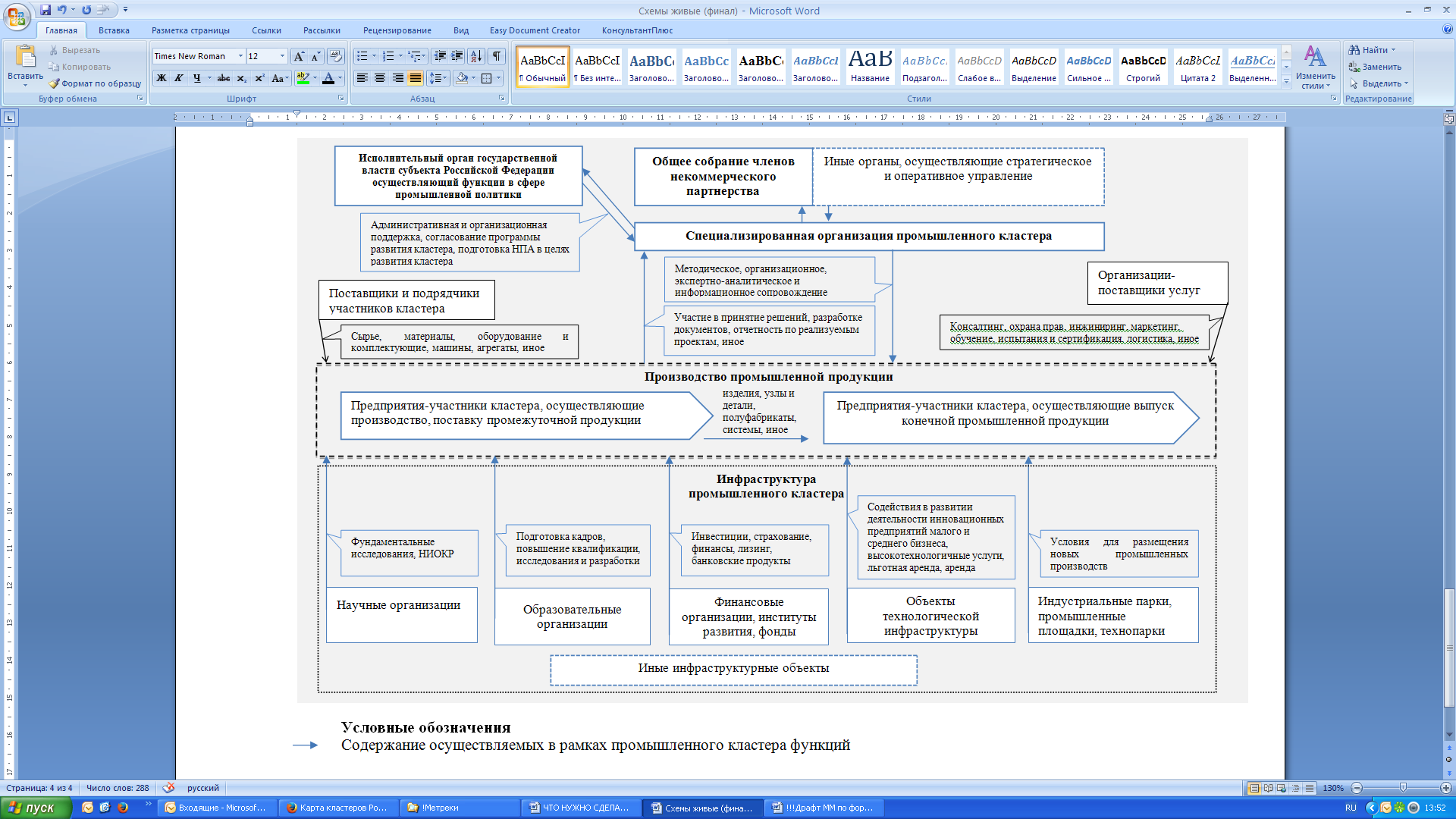 Приложение 8
Типовая схема производственно-технологической кооперации промышленного кластера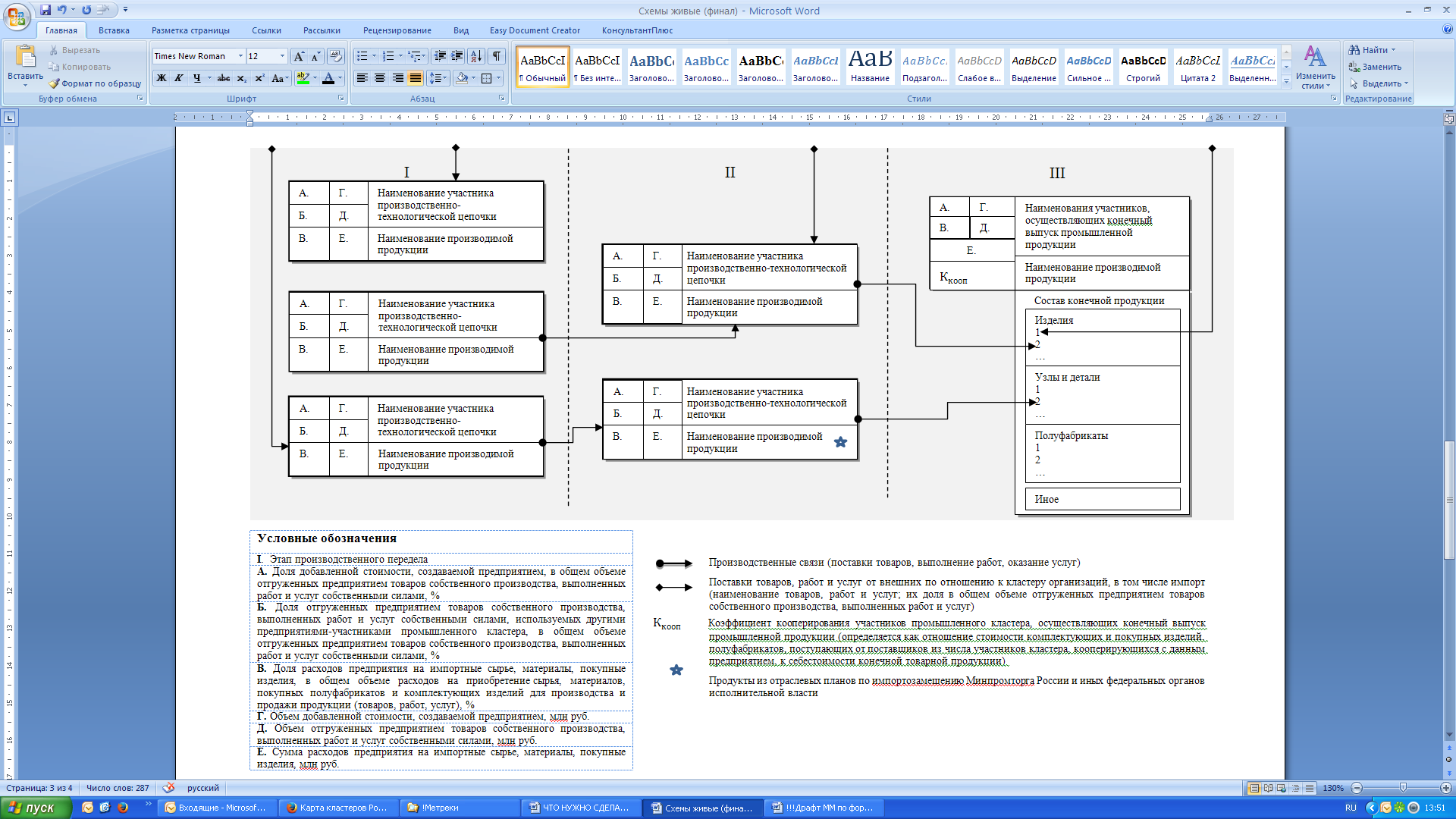 Приложение 9
Типовая управленческая схема совместного проекта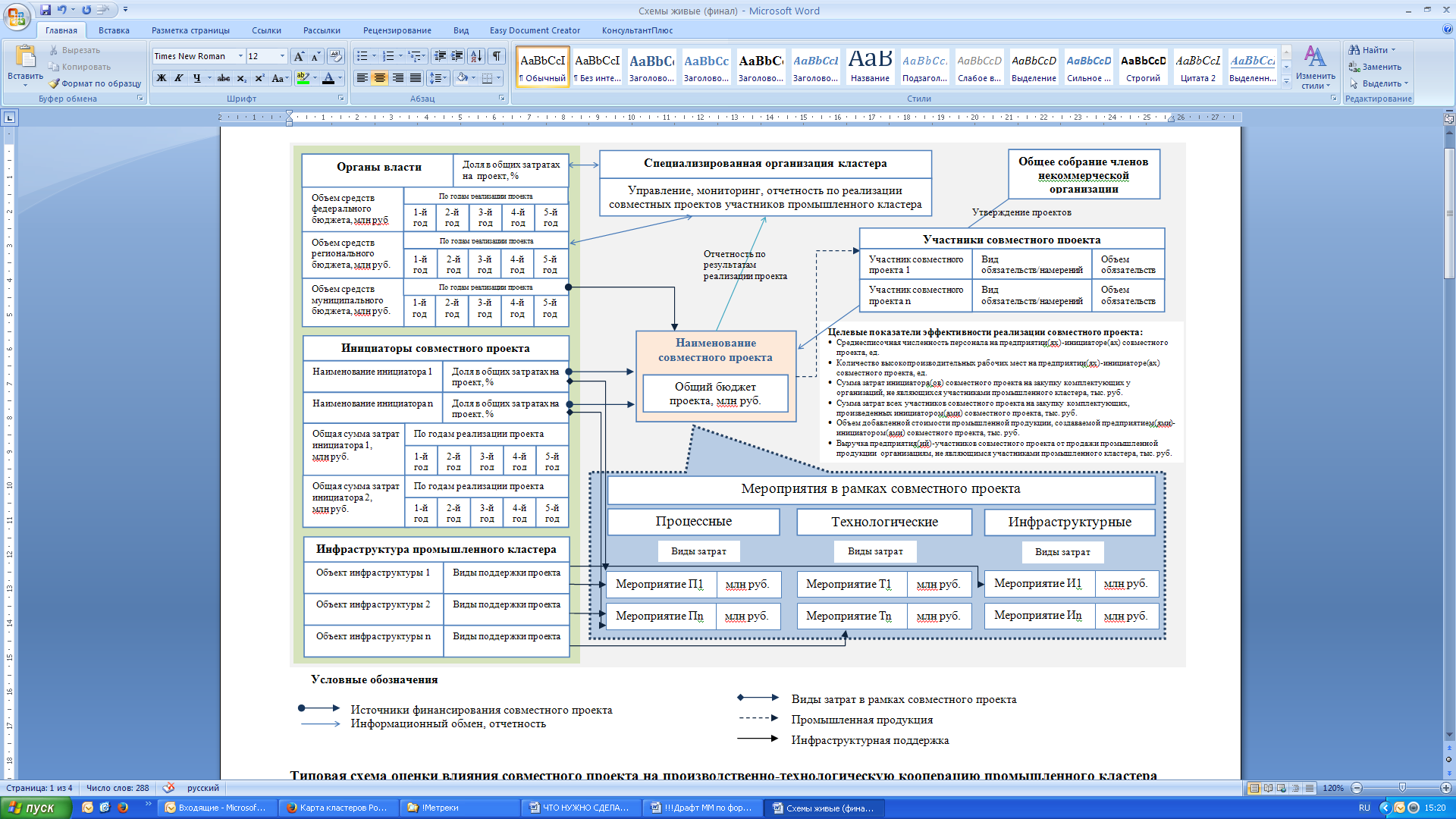 Приложение 10
Типовая схема влияния совместного проекта на производственно-технологическую кооперацию промышленного кластера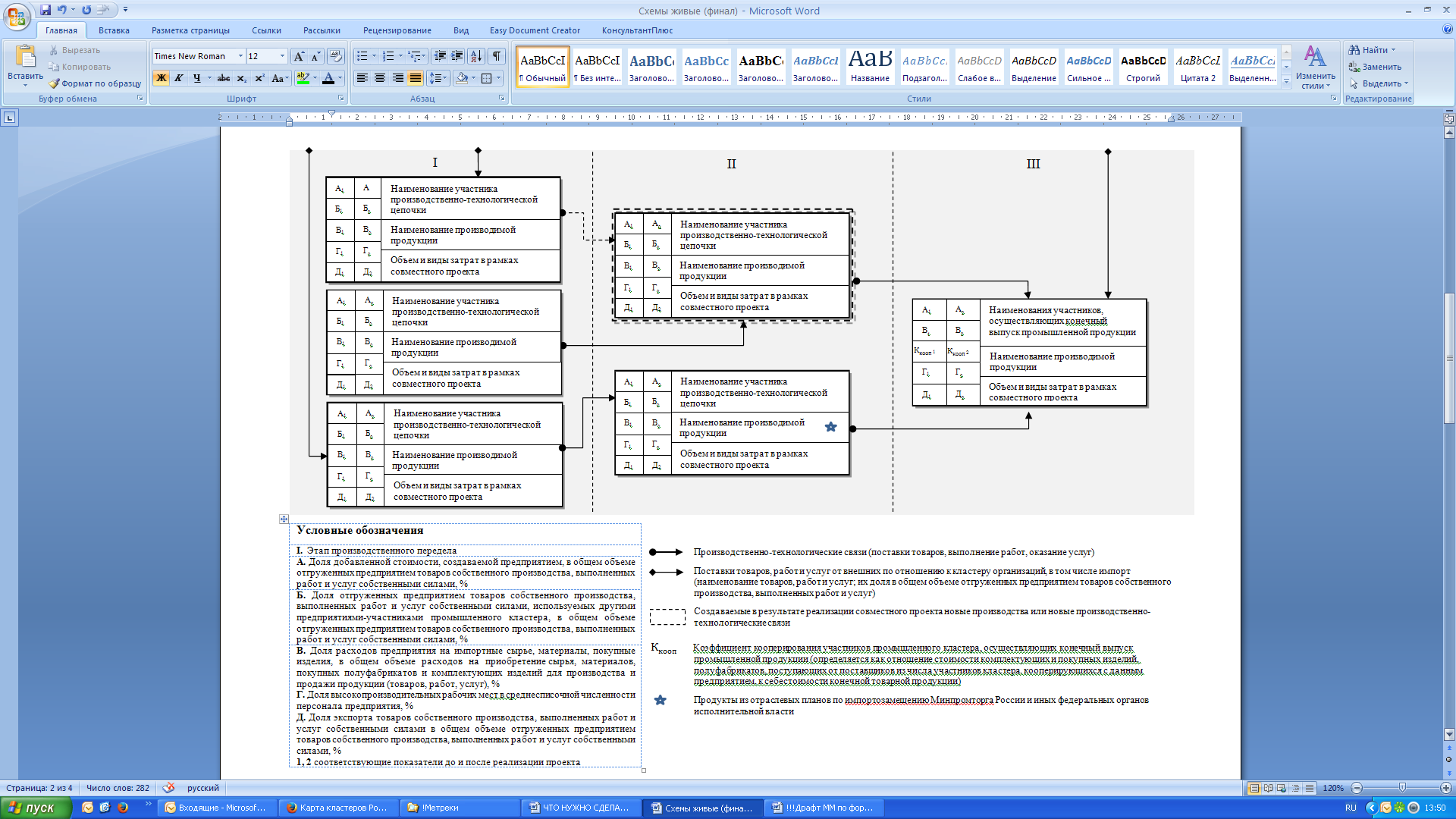 Приложение 11
Форма паспорта совместного проекта
участников промышленного кластера Паспорт совместного проекта _______________________________________ участников __________________ кластераОбщая характеристика совместного проектаРесурсное обеспечение совместного проектаЦелевые показатели эффективности реализации совместного проектаРуководитель специализированной организации промышленного кластера                                               _____________    ______________________                                                                                                (подпись)                          (ФИО)Дата «__» _____________ 20__ г.М.П.Приложение 12
Форма предоставления информации об объемах предполагаемого финансирования
реализации программы развития промышленного кластераРесурсное обеспечение программы развития промышленного кластераПриложение 13
Форма предоставления информации по ключевым показателям эффективности
реализации программы развития промышленного кластераКлючевые показатели эффективности реализации программы развития промышленного кластераОсновным информационным источником расчета добавленной стоимости являются данные формы федерального статистического наблюдения № 1-предприятие «Основные сведения о деятельности организации»: раздел 5. «Сведения о производстве и отгрузке товаров, работ и услуг» и раздел 6. «Расходы на производство и продажу продукции (товаров, работ и услуг)», утвержденной приказом Росстата от 15 июля 2015 года № 320 «Об утверждении статистического инструментария для организации федерального статистического наблюдения за деятельностью предприятий». Методика, наименования показателей, используемых для расчета добавленной стоимости, и номера соответствующих строк формы федерального статистического наблюдения № 1-предприятие «Основные сведения о деятельности организации» представлены в таблице «Система показателей для расчета добавленной стоимости на основе формы федерального статистического наблюдения № 1-предприятие «Основные сведения о деятельности организации». Таблица – Система показателей для расчета добавленной стоимости на основе формы федерального статистического наблюдения № 1-предприятие «Основные сведения о деятельности организации»<2> Рассчитывается как сумма численности работников списочного состава, внешних совместителей и работников, выполнявших работы по договорам гражданско-правового характера, предприятий-участников промышленного кластера, на которых величина среднемесячной заработной платы (для индивидуальных предпринимателей – средняя выручка) равна или превышает пороговое значение, установленное на отчетный год (в соответствии с группировкой организаций по методике, утвержденной приказом Росстата от 14.11.2013 № 499):Z = Z1 + Z2 + Z3 + Z4 + Z5,где:Z1 – число ВПРМ в крупных и средних организациях следующих видов экономической деятельности: A, B, C, D, E, F, G, H, I, K, О (без кода 92);Z2 - число ВПРМ в крупных и средних организациях следующих видов экономической деятельности: J, L, M, N, 92;Z3 – число ВПРМ в организациях, относящихся к малым (определяется в соответствии с пунктом 5 Методики, утвержденной приказом Росстата от  14.11.2013 № 499);Z4 – число ВПРМ в микропредприятиях (определяется в соответствии с пунктом 5 методики, утвержденной приказом Росстата от  14.11.2013 № 499);Z5 – число ВПРМ в сфере индивидуальной предпринимательской деятельности (определяется в соответствии с пунктом 5 методики, утвержденной приказом Росстата от  14.11.2013 № 499).Приложение 14
Форма паспорта промышленного кластераПаспорт ________________ кластера Руководитель специализированной организации промышленного кластера   _____________    ______________________                                                                                                                                       (подпись)                          (ФИО)Дата «__» _____________ 20__ г.М.П.Название этапа1. Принятие решения о создании промышленного кластера2. Создание организационной структуры промышленного кластера3. Утверждение ключевых документов, определяющих развитие промышленного кластера4. Подготовка заявки на включение кластера в реестр промышленных кластеров Содержание этапа1.1. Формирование рабочей (инициативной) группы по созданию промышленного кластера 1.2. Разработка проекта функциональной карты промышленного кластера1.3. Разработка проектов учредительных документов специализированной организации1.4. Проведение общего собрания учредителей специализированной организации промышленного кластера2.1. Государственная регистрация специализированной организации промышленного кластера 2.2. Заключение соглашения об участии в промышленной деятельности промышленного кластера между специализированной организацией промышленного кластера и участниками промышленного кластера 3.1. Разработка ключевых документов, определяющих развитие промышленного кластера 3.2. Утверждение ключевых документов, определяющих развитие промышленного кластера, на очередном общем собрании членов некоммерческой организации3.3. Заключение соглашения о создании промышленного кластера между специализированной организацией промышленного кластера и высшими исполнительными органами государственной власти субъектов Российской Федерации, на территориях которых расположена инфраструктура промышленного кластера4.1. Подготовка документов, подтверждающих соответствие промышленного кластера и специализированной организации промышленного кластера ТребованиямРезультат реализации этапаПротокол общего собрания учредителей специализированной организации промышленного кластераг) протокол участников промышленного кластера (учредителей специализированной организации) о формировании органов управления специализированной организации с приложением копий учредительных документов учредителей специализированной организации(см. раздел 3 и приложение 2 настоящих материалов)Свидетельство о внесении специализированной организации в Единый государственный реестр юридических лицУчредительные документы специализированной организациив) выписка из Единого государственного реестра юридических лиц, подтверждающая сведения о специализированной организациид) заверенные в установленном порядке копии учредительных документов специализированной организации н) нотариально удостоверенные образцы подписей единоличных исполнительных органов специализированной организации и оттиска печати специализированной организации (при наличии)(см. раздел 4 настоящих материалов)Соглашение об участии в промышленной деятельности промышленного кластера(см. раздел 4 и приложение 4 настоящих материалов)Реестр участников промышленного кластераж) копия реестра участников промышленного кластера за подписью руководителя специализированной организации, содержащая сведения по каждому участнику промышленного кластера согласно Требованиям к) справочные материалы за подписью руководителя специализированной организации с описанием каждого участника промышленного кластера с приложением заверенных в установленном порядке копий актов о вводе в эксплуатацию объектов инфраструктуры промышленного кластера, предусмотренных Требованиями(см. раздел 4 и приложения 5, 6 настоящих материалов)Функциональная карта промышленного кластераи) заверенная руководителем специализированной организации функциональная карта промышленного кластера, включающая, в том числе схему территориального размещения (см. раздел 5, пункт 5.3.1. настоящих материалов) и функциональной зависимости участников промышленного кластера (см. раздел 5, пункты 5.3.2. - 5.3.5. и приложения 7, 8, 9, 10 настоящих материалов), а также: сведения об общем объеме промышленного производства всеми участниками промышленного кластера и объеме промышленного производства промышленной продукции (см. приложение 5 настоящих материалов); сведения об общем объеме промышленного производства промышленной продукции каждым участником промышленного кластера и объеме использования указанной продукции при производстве конечной промышленной продукции в рамках промышленного кластера (см. приложения 5, 8 настоящих материалов)Программа развития промышленного кластера е) копия программы развития промышленного кластера (см. раздел 5 и приложения 6, 12, 13 настоящих материалов)л) справочные материалы за подписью руководителя специализированной организации, включая соответствующие расчеты и иные обоснования, подтверждающие, что производительность труда в промышленном кластере и количество высокопроизводительных рабочих мест в рамках промышленного кластера соответствуют Требованиям(см. приложения 5, 13 настоящих материалов)з) заверенные руководителем специализированной организации справочные материалы с описанием основной деятельности специализированной организации и деятельности по реализации программы развития промышленного кластера, подтверждающие соответствие указанных видов деятельности Требованиям(см. раздел 4 и приложения 2, 3 настоящих материалов)Протокол общего собрания членов некоммерческой организации об утверждении функциональной карты промышленного кластера и программы развития промышленного кластера (см. раздел 5 настоящих материалов)Соглашение о создании промышленного кластера б) заверенная руководителем специализированной организации копия соглашения о создании промышленного кластера(см. раздел 5 настоящих материалов)Сборка пакета документов в целях прохождения проверки на соответствие Требованиям а) заявление, подписанное руководителем специализированной организации, о проведении проверки промышленного кластера и специализированной организации на соответствие Требованиям(см. раздел 6 настоящих материалов)о) письмо за подписью руководителя исполнительного органа государственной власти субъекта Российской Федерации, на территории которого создан промышленный кластер, осуществляющий функции в сфере промышленной политики субъекта Российской Федерации(см. раздел 6 настоящих материалов)Запуск информационного портала кластерам) справочные материалы за подписью руководителя специализированной организации с указанием разделов информационного портала промышленного кластера в информационно-телекоммуникационной сети «Интернет»(см. раздел 6 настоящих материалов)Рекомендуемые сроки реализации 6 недель6 недель10 недель4 неделиОтветственный исполнительРуководитель рабочей (инициативной) группы по созданию промышленного кластера Руководитель специализированной организации промышленного кластераРуководитель специализированной организации промышленного кластераРуководители органов исполнительной власти субъектов Российской Федерации в сфере промышленной политикиРуководитель специализированной организации промышленного кластера№ п.п.Наименование мероприятияСроки проведенияОтветственный исполнительДокументОжидаемый результат1.Принятие решения о создании промышленного кластераПринятие решения о создании промышленного кластераПринятие решения о создании промышленного кластераПринятие решения о создании промышленного кластераПринятие решения о создании промышленного кластера1.1…2.Создание организационной структуры промышленного кластераСоздание организационной структуры промышленного кластераСоздание организационной структуры промышленного кластераСоздание организационной структуры промышленного кластераСоздание организационной структуры промышленного кластера2.1…3.Утверждение ключевых документов, определяющих развитие промышленного кластераУтверждение ключевых документов, определяющих развитие промышленного кластераУтверждение ключевых документов, определяющих развитие промышленного кластераУтверждение ключевых документов, определяющих развитие промышленного кластераУтверждение ключевых документов, определяющих развитие промышленного кластера3.1…4.Подготовка заявки на включение кластера в реестр промышленных кластеров Подготовка заявки на включение кластера в реестр промышленных кластеров Подготовка заявки на включение кластера в реестр промышленных кластеров Подготовка заявки на включение кластера в реестр промышленных кластеров Подготовка заявки на включение кластера в реестр промышленных кластеров 4.1…УТВЕРЖДАЮПредседатель Общего собрания учредителей Некоммерческой организации
« ____________»№Наименование организации(организационно-правовая форма, «Наименование»)Реквизиты ОГРНАдресОтветственный представитель
(ФИО, должность, номер телефона, e-mail)Реквизиты уполномочивающего документа1.2.3.4.5.6.7.8.9.…№ п.п.Наименование мероприятияСодержание мероприятияСроки проведенияУчастники мероприятияРесурсы и источники их поступленияОжидаемый результат1.Процессные мероприятияПроцессные мероприятияПроцессные мероприятияПроцессные мероприятияПроцессные мероприятияПроцессные мероприятия1.11.2…2.Технологические мероприятияТехнологические мероприятияТехнологические мероприятияТехнологические мероприятияТехнологические мероприятияТехнологические мероприятия……3.Инфраструктурные мероприятияИнфраструктурные мероприятияИнфраструктурные мероприятияИнфраструктурные мероприятияИнфраструктурные мероприятияИнфраструктурные мероприятия………Иные типы мероприятий, направленные на развитие кластераИные типы мероприятий, направленные на развитие кластераИные типы мероприятий, направленные на развитие кластераИные типы мероприятий, направленные на развитие кластераИные типы мероприятий, направленные на развитие кластераИные типы мероприятий, направленные на развитие кластера…Наименование организации(организационно-правовая форма, «Наименование»)Реквизиты ОГРНФИО представителяДолжность представителяПодписьпредставителяПечать организацииДатаСпециализированная организация КластераУчастник Кластера 1Участник Кластера 2…Почтовый индексНаселенный пункт (город, село и.т.д.)Населенный пункт (город, село и.т.д.)Населенный пункт (город, село и.т.д.)Населенный пункт (город, село и.т.д.)Населенный пункт (город, село и.т.д.)Населенный пункт (город, село и.т.д.)Населенный пункт (город, село и.т.д.)Улица (проспект, переулок и т.д.)Улица (проспект, переулок и т.д.)Улица (проспект, переулок и т.д.)Улица (проспект, переулок и т.д.)Улица (проспект, переулок и т.д.)Улица (проспект, переулок и т.д.)Улица (проспект, переулок и т.д.)Номер домаНомер домаНомер домаНомер домаНомер домаНомер домаНомер домаНомер корпуса (строения)Номер корпуса (строения)Номер корпуса (строения)Номер корпуса (строения)Номер корпуса (строения)Номер корпуса (строения)Номер корпуса (строения)Номер офисаНомер офисаНомер офисаНомер офисаНомер офисаНомер офисаНомер офисаФИОТелефон рабочий: Телефон сотовый:Факс: e-mail: Почтовый адрес: индексПочтовый адрес: индексНаименование документаНаименование документаРеквизиты документа, в т.ч. кем и когда выдано, зарегистрировано, утверждено1Устав2Свидетельство (ОГРН) о внесении сведений в ЕГРЮЛ (ИП)3Свидетельство (ИНН/КПП) о постановке на налоговый учет4Выписки из ЕГРЮЛ (ИП) со сведениями на дату подачи заявления5Коды ОКПО6Документы, подтверждающие полномочия Руководителя (представителя)7Документы, содержащие сведения о Главном бухгалтере8Анкета участника кластераОбщая информацияОбщая информацияОбщая информацияОбщая информацияОбщая информацияОбщая информацияОбщая информацияОбщая информацияОбщая информацияОбщая информацияОрганизационно-правовая форма (аббревиатура)Организационно-правовая форма (аббревиатура)Наименование участника (объекта инфраструктуры) кластераНаименование участника (объекта инфраструктуры) кластераТип организации (следует указать один из вариантов ответа)Тип организации (следует указать один из вариантов ответа) Крупное производственное предприятие (более 250 работников) Среднее производственное предприятие (от 101 до 250 работников) Малое производственное предприятие (до 100 работников) Высшее учебное заведение Учреждение среднего профессионального образования или иное образовательное учреждение (не вуз) Научно-исследовательский институт, проектная организация, опытно-конструкторское бюро (или иная форма организации сектора исследований и разработок) Региональный институт развития (корпорация развития, агентство и др.) Организация, представляющая технологическую или промышленную инфраструктуру, индустриальный парк, технопарк Маркетинговая или сбытовая организация Финансово-кредитная организация Некоммерческая организация Региональный орган власти или орган местного самоуправления Другой тип организации (в том числе стартап) Крупное производственное предприятие (более 250 работников) Среднее производственное предприятие (от 101 до 250 работников) Малое производственное предприятие (до 100 работников) Высшее учебное заведение Учреждение среднего профессионального образования или иное образовательное учреждение (не вуз) Научно-исследовательский институт, проектная организация, опытно-конструкторское бюро (или иная форма организации сектора исследований и разработок) Региональный институт развития (корпорация развития, агентство и др.) Организация, представляющая технологическую или промышленную инфраструктуру, индустриальный парк, технопарк Маркетинговая или сбытовая организация Финансово-кредитная организация Некоммерческая организация Региональный орган власти или орган местного самоуправления Другой тип организации (в том числе стартап) Крупное производственное предприятие (более 250 работников) Среднее производственное предприятие (от 101 до 250 работников) Малое производственное предприятие (до 100 работников) Высшее учебное заведение Учреждение среднего профессионального образования или иное образовательное учреждение (не вуз) Научно-исследовательский институт, проектная организация, опытно-конструкторское бюро (или иная форма организации сектора исследований и разработок) Региональный институт развития (корпорация развития, агентство и др.) Организация, представляющая технологическую или промышленную инфраструктуру, индустриальный парк, технопарк Маркетинговая или сбытовая организация Финансово-кредитная организация Некоммерческая организация Региональный орган власти или орган местного самоуправления Другой тип организации (в том числе стартап) Крупное производственное предприятие (более 250 работников) Среднее производственное предприятие (от 101 до 250 работников) Малое производственное предприятие (до 100 работников) Высшее учебное заведение Учреждение среднего профессионального образования или иное образовательное учреждение (не вуз) Научно-исследовательский институт, проектная организация, опытно-конструкторское бюро (или иная форма организации сектора исследований и разработок) Региональный институт развития (корпорация развития, агентство и др.) Организация, представляющая технологическую или промышленную инфраструктуру, индустриальный парк, технопарк Маркетинговая или сбытовая организация Финансово-кредитная организация Некоммерческая организация Региональный орган власти или орган местного самоуправления Другой тип организации (в том числе стартап) Крупное производственное предприятие (более 250 работников) Среднее производственное предприятие (от 101 до 250 работников) Малое производственное предприятие (до 100 работников) Высшее учебное заведение Учреждение среднего профессионального образования или иное образовательное учреждение (не вуз) Научно-исследовательский институт, проектная организация, опытно-конструкторское бюро (или иная форма организации сектора исследований и разработок) Региональный институт развития (корпорация развития, агентство и др.) Организация, представляющая технологическую или промышленную инфраструктуру, индустриальный парк, технопарк Маркетинговая или сбытовая организация Финансово-кредитная организация Некоммерческая организация Региональный орган власти или орган местного самоуправления Другой тип организации (в том числе стартап) Крупное производственное предприятие (более 250 работников) Среднее производственное предприятие (от 101 до 250 работников) Малое производственное предприятие (до 100 работников) Высшее учебное заведение Учреждение среднего профессионального образования или иное образовательное учреждение (не вуз) Научно-исследовательский институт, проектная организация, опытно-конструкторское бюро (или иная форма организации сектора исследований и разработок) Региональный институт развития (корпорация развития, агентство и др.) Организация, представляющая технологическую или промышленную инфраструктуру, индустриальный парк, технопарк Маркетинговая или сбытовая организация Финансово-кредитная организация Некоммерческая организация Региональный орган власти или орган местного самоуправления Другой тип организации (в том числе стартап)Юридический адрес участника (объекта инфраструктуры) кластераЮридический адрес участника (объекта инфраструктуры) кластераФактический адрес участника (объекта инфраструктуры) кластераФактический адрес участника (объекта инфраструктуры) кластераСайт участника (объекта инфраструктуры) кластераСайт участника (объекта инфраструктуры) кластераКонтактные данные участника (объекта инфраструктуры) кластераКонтактные данные участника (объекта инфраструктуры) кластераТел.:Факс: e-mail:Тел.:Факс: e-mail:Тел.:Факс: e-mail:Тел.:Факс: e-mail:Тел.:Факс: e-mail:Тел.:Факс: e-mail:Контактные данные представителя участника (объекта инфраструктуры) кластера, уполномоченного осуществлять взаимодействие со специализированной организацией кластера от лица организацииКонтактные данные представителя участника (объекта инфраструктуры) кластера, уполномоченного осуществлять взаимодействие со специализированной организацией кластера от лица организацииФИО:Должность:Тел. раб.:Тел. сот.:e-mail:ФИО:Должность:Тел. раб.:Тел. сот.:e-mail:ФИО:Должность:Тел. раб.:Тел. сот.:e-mail:ФИО:Должность:Тел. раб.:Тел. сот.:e-mail:ФИО:Должность:Тел. раб.:Тел. сот.:e-mail:ФИО:Должность:Тел. раб.:Тел. сот.:e-mail:Реквизиты соглашения об участии в промышленной деятельности кластера Реквизиты соглашения об участии в промышленной деятельности кластера Реквизиты учредительных документов участника (объекта инфраструктуры) кластераРеквизиты учредительных документов участника (объекта инфраструктуры) кластераСвидетельство (ОГРН) о внесении сведений в ЕГРЮЛ (ИП)Свидетельство (ОГРН) о внесении сведений в ЕГРЮЛ (ИП)Свидетельство (ИНН/КПП) о постановке на налоговый учетСвидетельство (ИНН/КПП) о постановке на налоговый учетВыписки из ЕГРЮЛ (ИП) со сведениями на дату подачи заявленияВыписки из ЕГРЮЛ (ИП) со сведениями на дату подачи заявленияКоды ОКПОКоды ОКПОПеречень основной продукции (основных услуг), выпускаемой (оказываемых) участником (объектом инфраструктуры) кластера и объем произведенной продукции (оказанных услуг) в натуральном и стоимостном выражении за год, предшествовавший вхождению в состав участников (объектов инфраструктуры) кластера Перечень основной продукции (основных услуг), выпускаемой (оказываемых) участником (объектом инфраструктуры) кластера и объем произведенной продукции (оказанных услуг) в натуральном и стоимостном выражении за год, предшествовавший вхождению в состав участников (объектов инфраструктуры) кластера Перечень основной продукции (основных услуг), выпускаемой (оказываемых) участником (объектом инфраструктуры) кластера и объем произведенной продукции (оказанных услуг) в натуральном и стоимостном выражении за год, предшествовавший вхождению в состав участников (объектов инфраструктуры) кластера Перечень основной продукции (основных услуг), выпускаемой (оказываемых) участником (объектом инфраструктуры) кластера и объем произведенной продукции (оказанных услуг) в натуральном и стоимостном выражении за год, предшествовавший вхождению в состав участников (объектов инфраструктуры) кластера Перечень основной продукции (основных услуг), выпускаемой (оказываемых) участником (объектом инфраструктуры) кластера и объем произведенной продукции (оказанных услуг) в натуральном и стоимостном выражении за год, предшествовавший вхождению в состав участников (объектов инфраструктуры) кластера Перечень основной продукции (основных услуг), выпускаемой (оказываемых) участником (объектом инфраструктуры) кластера и объем произведенной продукции (оказанных услуг) в натуральном и стоимостном выражении за год, предшествовавший вхождению в состав участников (объектов инфраструктуры) кластера Перечень основной продукции (основных услуг), выпускаемой (оказываемых) участником (объектом инфраструктуры) кластера и объем произведенной продукции (оказанных услуг) в натуральном и стоимостном выражении за год, предшествовавший вхождению в состав участников (объектов инфраструктуры) кластера Перечень основной продукции (основных услуг), выпускаемой (оказываемых) участником (объектом инфраструктуры) кластера и объем произведенной продукции (оказанных услуг) в натуральном и стоимостном выражении за год, предшествовавший вхождению в состав участников (объектов инфраструктуры) кластера Перечень основной продукции (основных услуг), выпускаемой (оказываемых) участником (объектом инфраструктуры) кластера и объем произведенной продукции (оказанных услуг) в натуральном и стоимостном выражении за год, предшествовавший вхождению в состав участников (объектов инфраструктуры) кластера Перечень основной продукции (основных услуг), выпускаемой (оказываемых) участником (объектом инфраструктуры) кластера и объем произведенной продукции (оказанных услуг) в натуральном и стоимостном выражении за год, предшествовавший вхождению в состав участников (объектов инфраструктуры) кластера Наименование продукта (услуги)Наименование продукта (услуги)штук, тонн, литров и т.п.штук, тонн, литров и т.п.штук, тонн, литров и т.п.млн руб.млн руб.млн руб.Продукт/услуга №1Продукт/услуга №1Продукт/услуга №2Продукт/услуга №2Продукт/услуга № NПродукт/услуга № NИнформация о проектах, реализация которых предлагается участником (объектом инфраструктуры) кластера в рамках внутрикластерного взаимодействияИнформация о проектах, реализация которых предлагается участником (объектом инфраструктуры) кластера в рамках внутрикластерного взаимодействияИнформация о проектах, реализация которых предлагается участником (объектом инфраструктуры) кластера в рамках внутрикластерного взаимодействияИнформация о проектах, реализация которых предлагается участником (объектом инфраструктуры) кластера в рамках внутрикластерного взаимодействияИнформация о проектах, реализация которых предлагается участником (объектом инфраструктуры) кластера в рамках внутрикластерного взаимодействияИнформация о проектах, реализация которых предлагается участником (объектом инфраструктуры) кластера в рамках внутрикластерного взаимодействияИнформация о проектах, реализация которых предлагается участником (объектом инфраструктуры) кластера в рамках внутрикластерного взаимодействияИнформация о проектах, реализация которых предлагается участником (объектом инфраструктуры) кластера в рамках внутрикластерного взаимодействияИнформация о проектах, реализация которых предлагается участником (объектом инфраструктуры) кластера в рамках внутрикластерного взаимодействияИнформация о проектах, реализация которых предлагается участником (объектом инфраструктуры) кластера в рамках внутрикластерного взаимодействияНаименование проектаНаименование проектаПотенциальные участники проектаПотенциальные участники проектаПредполагаемые сроки и этапы реализации проектаПредполагаемые сроки и этапы реализации проектаОписание проекта и предполагаемых эффектов от его реализации для кластераОписание проекта и предполагаемых эффектов от его реализации для кластераСтатистические данныеСтатистические данныеСтатистические данныеСтатистические данныеСтатистические данныеСтатистические данныеСтатистические данныеСтатистические данныеСтатистические данныеСтатистические данныеНаименование показателяНаименование показателяЕд. изм.2015 г.2016 г.2017 г.2018 г.2019 г.2020 г.Наименование показателяНаименование показателяЕд. изм.фактпрогнозпрогнозпрогнозпрогнозпрогнозОбъем отгруженных предприятием товаров собственного производства, выполненных работ и услуг собственными силамиОбъем отгруженных предприятием товаров собственного производства, выполненных работ и услуг собственными силамимлн руб.в том числе объем отгруженных предприятием товаров собственного производства, выполненных работ и услуг собственными силами, используемых другими предприятиями-участниками промышленного кластерав том числе объем отгруженных предприятием товаров собственного производства, выполненных работ и услуг собственными силами, используемых другими предприятиями-участниками промышленного кластерамлн руб.в том числе объем экспорта предприятием товаров собственного производствав том числе объем экспорта предприятием товаров собственного производствамлн руб.Добавленная стоимость, создаваемая предприятием <1>Добавленная стоимость, создаваемая предприятием <1>млн руб.Количество рабочих мест на предприятииКоличество рабочих мест на предприятииед., на конец годав том числе количество высокопроизводительных рабочих мест на предприятии <2> в том числе количество высокопроизводительных рабочих мест на предприятии <2> ед., на конец годаОбъем налоговых и таможенных платежей предприятия в бюджеты всех уровнейОбъем налоговых и таможенных платежей предприятия в бюджеты всех уровнеймлн руб.в том числе объем налоговых и таможенных платежей предприятия в федеральный бюджетв том числе объем налоговых и таможенных платежей предприятия в федеральный бюджетмлн руб.Общий объем инвестиций в основной капитал предприятияОбщий объем инвестиций в основной капитал предприятиямлн руб.в том числе объем внебюджетных инвестиций в основной капитал предприятияв том числе объем внебюджетных инвестиций в основной капитал предприятиямлн руб.Объем затрат участника кластера на научные исследования и разработки Объем затрат участника кластера на научные исследования и разработки млн руб.Расходы на приобретение сырья, материалов, покупных полуфабрикатов и комплектующих изделий для производства и продажи продукции (товаров, работ, услуг)Расходы на приобретение сырья, материалов, покупных полуфабрикатов и комплектующих изделий для производства и продажи продукции (товаров, работ, услуг)млн руб.в том числе расходы на импортные сырье, материалы, покупные изделияв том числе расходы на импортные сырье, материалы, покупные изделиямлн руб.Количество произведенных продуктов/технологий из отраслевых планов по импортозамещению Министерства промышленности и торговли Российской Федерации и иных федеральных органов исполнительной властиКоличество произведенных продуктов/технологий из отраслевых планов по импортозамещению Министерства промышленности и торговли Российской Федерации и иных федеральных органов исполнительной властиед.Наименование показателя№ строки (разделы 5 и 6 формы № 1-предприятие «Основные сведения о деятельности организации»)Наименование показателя№ строки (разделы 5 и 6 формы № 1-предприятие «Основные сведения о деятельности организации»)Отгружено товаров собственного производства, выполнено работ и услуг собственными силами 502Продано товаров, приобретенных для перепродажи507Продано сырья, материалов, комплектующих изделий, топлива, приобретенных ранее для производства продукции512Произведено промышленной продукции, зачисленной в отчетном периоде в основные средства515Произведено сельскохозяйственной продукции, зачисленной в отчетном периоде в основные средства (скот и многолетние насаждения)516Произведено строительно-монтажных работ для собственного потребления (хозяйственным способом)517Произведено кормов, удобрений и прочей продукции для использования при осуществлении сельскохозяйственной деятельности собственными силами519Произведено сельскохозяйственной продукции собственного производства, переданной своим несельскохозяйственным подразделениям520Произведено строительных материалов и конструкций для использования при выполнении строительных и монтажных работ собственными силами521Произведено продукции, переданной другим юридическим и физическим лицам на безвозмездной основе518Расходы на приобретение товаров для перепродажи601Остатки товаров для перепродажи:                                        на начало года606                                       на конец года607Покупная стоимость сырья, материалов, топлива, комплектующих изделий, приобретенных для производства продукции, но проданных  на сторону без переработки (обработки)632Остатки готовой промышленной продукции собственного производства:                                       на начало года662                                       на конец года663Животные на выращивании и откорме:                                       на начало года664                                       на конец года665Остатки готовой сельскохозяйственной продукции собственного производства:                                       на начало года666                                       на конец года667Незавершенное производство:                                       на начало года668                                       на конец года669Субсидии из бюджета на покрытие убытков организаций, возникающих при продаже товаров (работ, услуг) 524Производство и отгрузка товаров, работ и услугПроизводство = (502+507+512+515+516+517+519+520+521+518)-601+ (607-606)-632+ (663-662) + (665-664)+(667-666)+(669-668)+524Расходы на приобретение сырья, материалов, покупных полуфабрикатов и комплектующих изделий для производства и продажи продукции (товаров, работ, услуг)610Расходы на приобретение топлива616Расходы на энергию621Расходы на воду625Остатки на складе  сырья, материалов, покупных полуфабрикатов и комплектующих изделий, приобретенных для производства и продажи продукции (товаров, работ, услуг):                                      на начало года627                                      на конец года628Остатки на складе топлива для производства и продажи продукции (товаров, работ, услуг):                                       на начало года629                                       на конец года630Расходы по оплате работ и услуг сторонних организаций657Арендная плата 639Арендная плата по договору финансовой аренды (договору лизинга)640Арендная плата за земельные участки641Арендная плата за другие обособленные природные объекты 642Представительские расходы649Другие расходы, связанные с производством и продажей продукции (товаров, работ, услуг) 658Расходы на производство и продажу продукции (товаров, работ и услуг)Расходы = 610+616+621+625-(628-627)-(630-629)+657+639-(640+641+642)+649+ 658*0,5-632Добавленная стоимостьДС = Производство - Расходы№ п/пОрганизационно-правовая форма (аббревиатура)Наименование участника или инфраструктуры КластераРеквизиты ОГРНКонтактные данные участника или инфраструктуры Кластера(адрес, тел., факс, e-mail, сайт)Контактные данные представителя участника или инфраструктуры Кластера, уполномоченного осуществлять взаимодействие с кластером и его участниками от лица организации(ФИО, должность, тел.,e-mail)Реквизиты соглашения об участии в промышленной деятельности КластераНаименование совместного проекта участников Кластера, в состав инициаторов или участников которого входит предприятие или организацияСреднесписочное количество рабочих мест на предприятии или в организации12345678Участники промышленного кластераУчастники промышленного кластераУчастники промышленного кластераУчастники промышленного кластераУчастники промышленного кластераУчастники промышленного кластераУчастники промышленного кластераУчастники промышленного кластераУчастники промышленного кластераКрупные производственные предприятия (более 250 работников)Крупные производственные предприятия (более 250 работников)Крупные производственные предприятия (более 250 работников)Крупные производственные предприятия (более 250 работников)Крупные производственные предприятия (более 250 работников)Крупные производственные предприятия (более 250 работников)Крупные производственные предприятия (более 250 работников)Крупные производственные предприятия (более 250 работников)Крупные производственные предприятия (более 250 работников)Средние производственные предприятия (от 101 до 250 работников)Средние производственные предприятия (от 101 до 250 работников)Средние производственные предприятия (от 101 до 250 работников)Средние производственные предприятия (от 101 до 250 работников)Средние производственные предприятия (от 101 до 250 работников)Средние производственные предприятия (от 101 до 250 работников)Средние производственные предприятия (от 101 до 250 работников)Средние производственные предприятия (от 101 до 250 работников)Средние производственные предприятия (от 101 до 250 работников)Малые производственные предприятия (до 100 работников)Малые производственные предприятия (до 100 работников)Малые производственные предприятия (до 100 работников)Малые производственные предприятия (до 100 работников)Малые производственные предприятия (до 100 работников)Малые производственные предприятия (до 100 работников)Малые производственные предприятия (до 100 работников)Малые производственные предприятия (до 100 работников)Малые производственные предприятия (до 100 работников)Инфраструктура промышленного кластераИнфраструктура промышленного кластераИнфраструктура промышленного кластераИнфраструктура промышленного кластераИнфраструктура промышленного кластераИнфраструктура промышленного кластераИнфраструктура промышленного кластераИнфраструктура промышленного кластераИнфраструктура промышленного кластераВысшие учебные заведенияВысшие учебные заведенияВысшие учебные заведенияВысшие учебные заведенияВысшие учебные заведенияВысшие учебные заведенияВысшие учебные заведенияВысшие учебные заведенияВысшие учебные заведенияУчреждения среднего профессионального образования и иные образовательные учреждения (не вузы)Учреждения среднего профессионального образования и иные образовательные учреждения (не вузы)Учреждения среднего профессионального образования и иные образовательные учреждения (не вузы)Учреждения среднего профессионального образования и иные образовательные учреждения (не вузы)Учреждения среднего профессионального образования и иные образовательные учреждения (не вузы)Учреждения среднего профессионального образования и иные образовательные учреждения (не вузы)Учреждения среднего профессионального образования и иные образовательные учреждения (не вузы)Учреждения среднего профессионального образования и иные образовательные учреждения (не вузы)Учреждения среднего профессионального образования и иные образовательные учреждения (не вузы)Научно-исследовательские институты, проектные организации, опытно-конструкторские бюро (иная форма организации сектора исследований и разработок)Научно-исследовательские институты, проектные организации, опытно-конструкторские бюро (иная форма организации сектора исследований и разработок)Научно-исследовательские институты, проектные организации, опытно-конструкторские бюро (иная форма организации сектора исследований и разработок)Научно-исследовательские институты, проектные организации, опытно-конструкторские бюро (иная форма организации сектора исследований и разработок)Научно-исследовательские институты, проектные организации, опытно-конструкторские бюро (иная форма организации сектора исследований и разработок)Научно-исследовательские институты, проектные организации, опытно-конструкторские бюро (иная форма организации сектора исследований и разработок)Научно-исследовательские институты, проектные организации, опытно-конструкторские бюро (иная форма организации сектора исследований и разработок)Научно-исследовательские институты, проектные организации, опытно-конструкторские бюро (иная форма организации сектора исследований и разработок)Научно-исследовательские институты, проектные организации, опытно-конструкторские бюро (иная форма организации сектора исследований и разработок)Региональные институты развития (корпорация развития, агентство и др.)Региональные институты развития (корпорация развития, агентство и др.)Региональные институты развития (корпорация развития, агентство и др.)Региональные институты развития (корпорация развития, агентство и др.)Региональные институты развития (корпорация развития, агентство и др.)Региональные институты развития (корпорация развития, агентство и др.)Региональные институты развития (корпорация развития, агентство и др.)Региональные институты развития (корпорация развития, агентство и др.)Региональные институты развития (корпорация развития, агентство и др.)Организации, представляющие технологическую и промышленную инфраструктуру, индустриальные парки и технопаркиОрганизации, представляющие технологическую и промышленную инфраструктуру, индустриальные парки и технопаркиОрганизации, представляющие технологическую и промышленную инфраструктуру, индустриальные парки и технопаркиОрганизации, представляющие технологическую и промышленную инфраструктуру, индустриальные парки и технопаркиОрганизации, представляющие технологическую и промышленную инфраструктуру, индустриальные парки и технопаркиОрганизации, представляющие технологическую и промышленную инфраструктуру, индустриальные парки и технопаркиОрганизации, представляющие технологическую и промышленную инфраструктуру, индустриальные парки и технопаркиОрганизации, представляющие технологическую и промышленную инфраструктуру, индустриальные парки и технопаркиОрганизации, представляющие технологическую и промышленную инфраструктуру, индустриальные парки и технопаркиМаркетинговые или сбытовые организацииМаркетинговые или сбытовые организацииМаркетинговые или сбытовые организацииМаркетинговые или сбытовые организацииМаркетинговые или сбытовые организацииМаркетинговые или сбытовые организацииМаркетинговые или сбытовые организацииМаркетинговые или сбытовые организацииМаркетинговые или сбытовые организацииФинансово-кредитные организацииФинансово-кредитные организацииФинансово-кредитные организацииФинансово-кредитные организацииФинансово-кредитные организацииФинансово-кредитные организацииФинансово-кредитные организацииФинансово-кредитные организацииФинансово-кредитные организацииНекоммерческие организацииНекоммерческие организацииНекоммерческие организацииНекоммерческие организацииНекоммерческие организацииНекоммерческие организацииНекоммерческие организацииНекоммерческие организацииНекоммерческие организацииРегиональные органы власти или органы местного самоуправленияРегиональные органы власти или органы местного самоуправленияРегиональные органы власти или органы местного самоуправленияРегиональные органы власти или органы местного самоуправленияРегиональные органы власти или органы местного самоуправленияРегиональные органы власти или органы местного самоуправленияРегиональные органы власти или органы местного самоуправленияРегиональные органы власти или органы местного самоуправленияРегиональные органы власти или органы местного самоуправленияДругие организации (в том числе стартапы – участники кластера)Другие организации (в том числе стартапы – участники кластера)Другие организации (в том числе стартапы – участники кластера)Другие организации (в том числе стартапы – участники кластера)Другие организации (в том числе стартапы – участники кластера)Другие организации (в том числе стартапы – участники кластера)Другие организации (в том числе стартапы – участники кластера)Другие организации (в том числе стартапы – участники кластера)Другие организации (в том числе стартапы – участники кластера)№Содержание паспорта совместного проекта участников кластераДанныеНаименование проектаУказывается полное наименование совместного проекта участников промышленного кластераКраткое описание проектаНе более 1500 знаковИнициатор(ы) проекта Указывается наименование участника промышленного кластера, который осуществляет затраты на реализацию совместного проекта Участники проектаУказываются наименования участников промышленного кластера, которые обязуются или имеют намерение осуществлять приобретение промышленной продукции, производимой инициаторами совместного проекта в рамках реализации совместного проектаПолучатель средствОбщая стоимость проектаСобственные средства инициаторов проектаПредполагаемое участие финансово-кредитных организацийТип запрашиваемого финансирования у финансово-кредитных организаций Инвестиционный кредит/кредитная линия Предоставление гарантии Лизинг Иное:Сроки реализации, содержание и этапы финансирования проектаУказывается срок реализации и финансирования проекта, например:2016–2020 годы.Указываются календарные периоды выполнения отдельных этапов реализации проекта и их содержание, например:1-й этап – 2016 г, март – строительство первой очереди объекта инфраструктуры – 500 млн руб.2-й этап – 2016 г., декабрь – оснащение оборудованием объекта инфраструктуры – 150 млн руб.3-й этап – 2017-2018 гг. – строительство второй очереди объекта инфраструктуры – 500 млн руб.Срок окупаемости проектаУровень проработки проектаНаличие:Бизнес-планФинансовая модельПроектно-сметная документацияЗаключение государственной экспертизыЗаключение профильного министерстваЖесткие контрактные обязательства с поставщиками/покупателямиИное:Контактные данные лица, ответственного за реализацию проекта(ФИО, должность, место работы телефон, e-mail)Указываются контактные данные представителя инициатора или участника проекта или специализированной организации промышленного кластера, ответственного за реализацию проекта.№Источники финансированияОбъем финансирования, тыс. руб.Объем финансирования, тыс. руб.Объем финансирования, тыс. руб.Объем финансирования, тыс. руб.Объем финансирования, тыс. руб.Объем финансирования, тыс. руб.№Источники финансирования20__ год20__ год20__ год20__ год20__ год20__ – 20__ годы – всегосредства внебюджетных источников, в том числе:средства первого инициатора совместного проектасредства второго инициатора совместного проекта…средства иных организаций, задействованных в реализации проекта, но не являющихся участниками кластерасредства регионального бюджетасредства местных бюджетовсредства федерального бюджетаИтого по всем источникам финансирования№ п/пНаименование показателяЕдиница измеренияЗначение на момент начала реализации совместного проектаЗначение на момент окончания реализации совместного проектаСреднесписочная численность персонала на предприятии(ях)-инициаторе(ах) совместного проектаЕд.Количество высокопроизводительных рабочих мест на предприятии(ях)-инициаторе(ах) совместного проектаЕд.Сумма затрат инициатора(ов) совместного проекта на закупку комплектующих у организаций, не являющихся участниками промышленного кластераТыс. руб.Сумма затрат всех участников совместного проекта на закупку комплектующих, произведенных инициатором(ами) совместного проектаТыс. руб.Объем добавленной стоимости промышленной продукции, создаваемой предприятием(ями)-инициатором(ами) совместного проектаТыс. руб.Выручка участника(ов) совместного проекта от продажи промышленной продукции промышленного кластера  организациям, не являющимся участниками промышленного кластераТыс. руб.№Наименование совместных проектов участников кластера и мероприятий, осуществляемых в целях реализации совместных проектовОтметка о том, что софинансирование реализации проекта уже предусмотрено в региональном и местном бюджетах, из внебюджетных источниковОбъем финансирования, млн руб.Объем финансирования, млн руб.Объем финансирования, млн руб.Объем финансирования, млн руб.Объем финансирования, млн руб.Объем финансирования, млн руб.Объем финансирования, млн руб.Объем финансирования, млн руб.Объем финансирования, млн руб.Объем финансирования, млн руб.Объем финансирования, млн руб.Объем финансирования, млн руб.Объем финансирования, млн руб.Объем финансирования, млн руб.Объем финансирования, млн руб.Объем финансирования, млн руб.Объем финансирования, млн руб.Объем финансирования, млн руб.Объем финансирования, млн руб.Объем финансирования, млн руб.Объем финансирования, млн руб.Объем финансирования, млн руб.Объем финансирования, млн руб.Объем финансирования, млн руб.Объем финансирования, млн руб.Объем финансирования, млн руб.Объем финансирования, млн руб.Объем финансирования, млн руб.Объем финансирования, млн руб.Объем финансирования, млн руб.№Наименование совместных проектов участников кластера и мероприятий, осуществляемых в целях реализации совместных проектовОтметка о том, что софинансирование реализации проекта уже предусмотрено в региональном и местном бюджетах, из внебюджетных источников20__г.20__г.20__г.20__г.20__г.20__ г.20__ г.20__ г.20__ г.20__ г.20__ г.20__ г.20__ г.20__ г.20__ г.20__ г.20__ г.20__ г.20__ г.20__ г.20__ г.20__ г.20__ г.20__ г.20__ г.Всего в период 20__–20__ гг.(по строкам)Всего в период 20__–20__ гг.(по строкам)Всего в период 20__–20__ гг.(по строкам)Всего в период 20__–20__ гг.(по строкам)Всего в период 20__–20__ гг.(по строкам)№Наименование совместных проектов участников кластера и мероприятий, осуществляемых в целях реализации совместных проектовОтметка о том, что софинансирование реализации проекта уже предусмотрено в региональном и местном бюджетах, из внебюджетных источниковсредства внебюджетных источниковсредства региональных бюджетовсредства местных бюджетовсредства федерального бюджетаИтого в 20__ г. средства внебюджетных источниковсредства региональных бюджетовсредства местных бюджетовсредства федерального бюджетаИтого в 20__ г.средства внебюджетных источниковсредства региональных бюджетовсредства местных бюджетовсредства федерального бюджетаИтого в 20__ г.средства внебюджетных источниковсредства региональных бюджетовсредства местных бюджетовсредства федерального бюджетаИтого в 20__ г.средства внебюджетных источниковсредства региональных бюджетовсредства местных бюджетовсредства федерального бюджетаИтого в 20__ г.средства внебюджетных источниковсредства региональных бюджетовсредства местных бюджетовсредства федерального бюджетаИтого по всем источникам финансирования1.Наименование совместного проекта № 1, в том числе1.1Наименование мероприятия № 1.11.2Наименование мероприятия № 1.2…Наименование мероприятия № 1.n2.Наименование совместного проекта № 2, в том числе……№п/пНаименование показателяЕдиница измеренияГодыГодыГодыГодыГодыГодыГодыГодыГодыГоды№п/пНаименование показателяЕдиница измерения2016201620172017201820182019201920202020№п/пНаименование показателяЕдиница измеренияБез учета реализации совместных проектов участников кластераПри условии реализации совместных проектов участников кластераБез учета реализации совместных проектов участников кластераПри условии реализации совместных проектов участников кластераБез учета реализации совместных проектов участников кластераПри условии реализации совместных проектов участников кластераБез учета реализации совместных проектов участников кластераПри условии реализации совместных проектов участников кластераБез учета реализации совместных проектов участников кластераПри условии реализации совместных проектов участников кластераОбщий объем отгруженных участниками промышленного кластера товаров собственного производства, выполненных работ и услуг собственными силамимлн руб.в том числе объем отгруженных участниками промышленного кластера товаров собственного производства, выполненных работ и услуг собственными силами, используемых другими участниками промышленного кластерамлн руб.в том числе объем экспорта участниками промышленного кластера товаров собственного производства млн руб.Добавленная стоимость, создаваемая участниками промышленного кластера <1>млн руб.Общее количество рабочих мест на предприятиях-участниках промышленного кластератыс. ед., на конец годав том числе количество высокопроизводительных рабочих мест на предприятиях-участниках промышленного кластера <2>тыс. ед., на конец годаОбъем налоговых и таможенных платежей участников промышленного кластера в бюджеты всех уровнеймлн руб.в том числе объем налоговых и таможенных платежей участников промышленного кластера в федеральный бюджетмлн руб.Общий объем инвестиций в основной капитал участников промышленного кластерамлн руб.в том числе объем внебюджетных инвестиций в основной капитал участников промышленного кластерамлн руб.Объем затрат участников и инфраструктуры кластера на научные исследования и разработки млн руб.Расходы на приобретение сырья, материалов, покупных полуфабрикатов и комплектующих изделий для производства и продажи продукции (товаров, работ, услуг)млн руб.в том числе расходы на импортные сырье, материалы, покупные изделиямлн руб.Количество произведенных продуктов/технологий из отраслевых планов по импортозамещению Министерства промышленности и торговли Российской Федерации и иных федеральных органов исполнительной властиед.Количество малых и средних предприятий-участников промышленного кластераед.Общий объем отгруженных малыми и средними предприятиями-участниками промышленного кластера товаров собственного производства, выполненных работ и услуг собственными силамимлн руб.Наименование показателя№ строки (разделы 5 и 6 формы № 1-предприятие «Основные сведения о деятельности организации»)Наименование показателя№ строки (разделы 5 и 6 формы № 1-предприятие «Основные сведения о деятельности организации»)Отгружено товаров собственного производства, выполнено работ и услуг собственными силами 502Продано товаров, приобретенных для перепродажи507Продано сырья, материалов, комплектующих изделий, топлива, приобретенных ранее для производства продукции512Произведено промышленной продукции, зачисленной в отчетном периоде в основные средства515Произведено сельскохозяйственной продукции, зачисленной в отчетном периоде в основные средства (скот и многолетние насаждения)516Произведено строительно-монтажных работ для собственного потребления (хозяйственным способом)517Произведено кормов, удобрений и прочей продукции для использования при осуществлении сельскохозяйственной деятельности собственными силами519Произведено сельскохозяйственной продукции собственного производства, переданной своим несельскохозяйственным подразделениям520Произведено строительных материалов и конструкций для использования при выполнении строительных и монтажных работ собственными силами521Произведено продукции, переданной другим юридическим и физическим лицам на безвозмездной основе518Расходы на приобретение товаров для перепродажи601Остатки товаров для перепродажи:                                        на начало года606                                       на конец года607Покупная стоимость сырья, материалов, топлива, комплектующих изделий, приобретенных для производства продукции, но проданных  на сторону без переработки (обработки)632Остатки готовой промышленной продукции собственного производства:                                       на начало года662                                       на конец года663Животные на выращивании и откорме:                                       на начало года664                                       на конец года665Остатки готовой сельскохозяйственной продукции собственного производства:                                       на начало года666                                       на конец года667Незавершенное производство:                                       на начало года668                                       на конец года669Субсидии из бюджета на покрытие убытков организаций, возникающих при продаже товаров (работ, услуг) 524Производство и отгрузка товаров, работ и услугПроизводство = (502+507+512+515+516+517+519+520+521+518)-601+ (607-606)-632+ (663-662) + (665-664)+(667-666)+(669-668)+524Расходы на приобретение сырья, материалов, покупных полуфабрикатов и комплектующих изделий для производства и продажи продукции (товаров, работ, услуг)610Расходы на приобретение топлива616Расходы на энергию621Расходы на воду625Остатки на складе  сырья, материалов, покупных полуфабрикатов и комплектующих изделий, приобретенных для производства и продажи продукции (товаров, работ, услуг):                                      на начало года627                                      на конец года628Остатки на складе топлива для производства и продажи продукции (товаров, работ, услуг):                                       на начало года629                                       на конец года630Расходы по оплате работ и услуг сторонних организаций657Арендная плата 639Арендная плата по договору финансовой аренды (договору лизинга)640Арендная плата за земельные участки641Арендная плата за другие обособленные природные объекты 642Представительские расходы649Другие расходы, связанные с производством и продажей продукции (товаров, работ, услуг) 658Расходы на производство и продажу продукции (товаров, работ и услуг)Расходы = 610+616+621+625-(628-627)-(630-629)+657+639-(640+641+642)+649+ 658*0,5-632Добавленная стоимостьДС = Производство - Расходы№Содержание паспорта кластераДанныеДанныеДанныеДанныеДанныеДанныеДанныеНазвание кластераСубъект Российской ФедерацииУказываются субъект(ы) Российской Федерации, на территории которого (ых) расположен кластерУказываются субъект(ы) Российской Федерации, на территории которого (ых) расположен кластерУказываются субъект(ы) Российской Федерации, на территории которого (ых) расположен кластерУказываются субъект(ы) Российской Федерации, на территории которого (ых) расположен кластерУказываются субъект(ы) Российской Федерации, на территории которого (ых) расположен кластерУказываются субъект(ы) Российской Федерации, на территории которого (ых) расположен кластерУказываются субъект(ы) Российской Федерации, на территории которого (ых) расположен кластерИнициаторы создания кластераУказываются организационно-правовые формы и названия организаций, выступивших с инициативой создания кластераУказываются организационно-правовые формы и названия организаций, выступивших с инициативой создания кластераУказываются организационно-правовые формы и названия организаций, выступивших с инициативой создания кластераУказываются организационно-правовые формы и названия организаций, выступивших с инициативой создания кластераУказываются организационно-правовые формы и названия организаций, выступивших с инициативой создания кластераУказываются организационно-правовые формы и названия организаций, выступивших с инициативой создания кластераУказываются организационно-правовые формы и названия организаций, выступивших с инициативой создания кластераСпециализация кластераУказываются ключевая и сопутствующая специализация кластераУказываются ключевая и сопутствующая специализация кластераУказываются ключевая и сопутствующая специализация кластераУказываются ключевая и сопутствующая специализация кластераУказываются ключевая и сопутствующая специализация кластераУказываются ключевая и сопутствующая специализация кластераУказываются ключевая и сопутствующая специализация кластераПредпосылки создания кластераПриводится краткое описание предпосылок создания кластераПриводится краткое описание предпосылок создания кластераПриводится краткое описание предпосылок создания кластераПриводится краткое описание предпосылок создания кластераПриводится краткое описание предпосылок создания кластераПриводится краткое описание предпосылок создания кластераПриводится краткое описание предпосылок создания кластераРесурсный потенциалНе более 1500 знаковНе более 1500 знаковНе более 1500 знаковНе более 1500 знаковНе более 1500 знаковНе более 1500 знаковНе более 1500 знаковПроизводственный потенциалНе более 1500 знаковНе более 1500 знаковНе более 1500 знаковНе более 1500 знаковНе более 1500 знаковНе более 1500 знаковНе более 1500 знаковКадровый потенциалНе более 1500 знаковНе более 1500 знаковНе более 1500 знаковНе более 1500 знаковНе более 1500 знаковНе более 1500 знаковНе более 1500 знаковНаучно-технологический потенциал (включая наличие уникальных разработок)Не более 1500 знаковНе более 1500 знаковНе более 1500 знаковНе более 1500 знаковНе более 1500 знаковНе более 1500 знаковНе более 1500 знаковОбеспеченность объектами инфраструктуры (в том числе технологической инфраструктуры, промышленной инфраструктуры, наличие индустриальных парков, технопарков и т.д.)Не более 1500 знаковНе более 1500 знаковНе более 1500 знаковНе более 1500 знаковНе более 1500 знаковНе более 1500 знаковНе более 1500 знаковКлючевые виды производимой участниками кластера продукции и оказываемых услугПриводится краткое описание основной продукции (основных услуг), выпускаемой (оказываемых) участниками кластера в рамках действующих в кластере производственно-технологических цепочек Ее более 1500 знаковПриводится краткое описание основной продукции (основных услуг), выпускаемой (оказываемых) участниками кластера в рамках действующих в кластере производственно-технологических цепочек Ее более 1500 знаковПриводится краткое описание основной продукции (основных услуг), выпускаемой (оказываемых) участниками кластера в рамках действующих в кластере производственно-технологических цепочек Ее более 1500 знаковПриводится краткое описание основной продукции (основных услуг), выпускаемой (оказываемых) участниками кластера в рамках действующих в кластере производственно-технологических цепочек Ее более 1500 знаковПриводится краткое описание основной продукции (основных услуг), выпускаемой (оказываемых) участниками кластера в рамках действующих в кластере производственно-технологических цепочек Ее более 1500 знаковПриводится краткое описание основной продукции (основных услуг), выпускаемой (оказываемых) участниками кластера в рамках действующих в кластере производственно-технологических цепочек Ее более 1500 знаковПриводится краткое описание основной продукции (основных услуг), выпускаемой (оказываемых) участниками кластера в рамках действующих в кластере производственно-технологических цепочек Ее более 1500 знаковОбщее число участников и организаций, представляющих инфраструктуру промышленного кластера, в том числеУказывается количествоУказывается количествоУказывается количествоУказывается количествоУказывается количествоУказывается количествоУказывается количествоКрупных производственных предприятий (более 250 работников)Средних производственных предприятий (от 101 до 250 работников)Малых производственных предприятий (до 100  работников)Высших учебных заведенийУчреждений среднего профессионального образования и иных образовательных учреждений (не вузов)Научно-исследовательских институтов, проектных организаций, опытно-конструкторских бюро (иных форм организации сектора исследований и разработок)Организаций, представляющих технологическую и промышленную инфраструктуру, индустриальные парки и технопарки Маркетинговых или сбытовых организацийРегиональных институтов развития (корпорация развития, агентство и др.)Финансово-кредитных организацийНекоммерческих организацийРегиональных или местных органов властиДругих организаций (в том числе стартапов – участников кластера)Совместные проекты участников кластераУказываются наименования совместных проектов участников кластераУказываются наименования совместных проектов участников кластераУказываются наименования совместных проектов участников кластераУказываются наименования совместных проектов участников кластераУказываются наименования совместных проектов участников кластераУказываются наименования совместных проектов участников кластераУказываются наименования совместных проектов участников кластераСовместный проект участников кластера 1Совместный проект участников кластера 2Совместный проект участников кластера NСайт кластераСпециализированная организация кластераУказывается организационно-правовая форма и название организацииУказывается организационно-правовая форма и название организацииУказывается организационно-правовая форма и название организацииУказывается организационно-правовая форма и название организацииУказывается организационно-правовая форма и название организацииУказывается организационно-правовая форма и название организацииУказывается организационно-правовая форма и название организацииКонтактное лицо (менеджер кластера)Контактное лицо (менеджер кластера)Контактное лицо (менеджер кластера)Контактное лицо (менеджер кластера)Контактное лицо (менеджер кластера)Контактное лицо (менеджер кластера)Контактное лицо (менеджер кластера)Контактное лицо (менеджер кластера)ФИО контактного лица (менеджера кластера)Место работы и должность контактного лица (менеджера кластера)Телефон (рабочий)Телефон (сотовый)Электронная почтаКлючевые показатели эффективности реализации программы развития промышленного кластера (при условии реализации совместных проектов участников кластера)ГодыГодыГодыГодыГодыГодыГодыКлючевые показатели эффективности реализации программы развития промышленного кластера (при условии реализации совместных проектов участников кластера)2016201620182018201820202020Общий объем отгруженных участниками промышленного кластера товаров собственного производства, выполненных работ и услуг собственными силами, млн руб.в том числе объем отгруженных участниками промышленного кластера товаров собственного производства, выполненных работ и услуг собственными силами, используемых другими предприятиями-участниками промышленного кластера, млн руб.в том числе объем экспорта участниками промышленного кластера товаров собственного производства , млн руб.Добавленная стоимость, создаваемая участниками промышленного кластера, млн руб.Общее количество рабочих мест на предприятиях-участниках промышленного кластера, тыс. ед., на конец годав том числе количество высокопроизводительных рабочих мест на предприятиях-участниках промышленного кластера, тыс. ед., на конец годаОбъем налоговых и таможенных платежей участников промышленного кластера в бюджеты всех уровней, млн руб.в том числе объем налоговых и таможенных платежей участников промышленного кластера в федеральный бюджет, млн руб.Общий объем инвестиций в основной капитал участников промышленного кластера, млн руб.в том числе объем внебюджетных инвестиций в основной капитал участников промышленного кластера, млн руб.Объем затрат участников и инфраструктуры кластера на научные исследования и разработки, млн руб.Расходы на приобретение сырья, материалов, покупных полуфабрикатов и комплектующих изделий для производства и продажи продукции (товаров, работ, услуг), млн руб.в том числе расходы на импортные сырье, материалы, покупные изделия, млн руб.Количество произведенных продуктов/технологий из отраслевых планов по импортозамещению Министерства промышленности и торговли Российской Федерации и иных федеральных органов исполнительной власти, ед.Количество малых и средних предприятий-участников промышленного кластера, ед.Общий объем отгруженных малыми и средними предприятиями-участниками промышленного кластера товаров собственного производства, выполненных работ и услуг собственными силами, млн руб.Ресурсное обеспечение программы развития промышленного кластера, млн руб.ГодыГодыГодыГодыГодыГодыГодыРесурсное обеспечение программы развития промышленного кластера, млн руб.2016201720172018201920192020Ресурсное обеспечение программы развития промышленного кластера, млн руб.Реквизиты протокольного решения, на котором было принято решение о создании специализированной организации кластераРеквизиты протокола общего собрания членов некоммерческой организации, на котором была принята функциональная карта и программа развития кластераРеквизиты соглашения о создании промышленного кластера